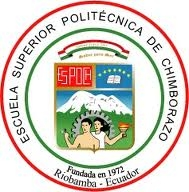 ESCUELA SUPERIOR POLITÉCNICA DE CHIMBORAZO FACULTAD DE INFORMÁTICA Y ELECTRÓNICAESCUELA DE INGENIERÍA ELECTRÓNICA EN CONTROL Y REDES INDUSTRIALES“SERVO CONTROL VISUAL DE UN BRAZO ROBÓTICO DE 4 GDL”TESIS DE GRADOPrevia a la obtención del título deIngeniero en Electrónica Control y Redes IndustrialesPresentado por:Guillermo Raúl Tumalli NaranjoRiobamba – Ecuador2015AGRADECIMIENTOUn  agradecimiento profundo y sincero  a mi Directora de tesis la Ingeniera Paulina Vélez, por su apoyo y por todos sus conocimientos brindados para la correcta realización de este proyecto.A todos y cada uno de los docentes que desinteresadamente compartieron sus conocimientos y se esmeraron por darme   lo  mejor   para mi  formación  profesional,  y  a  todas las personas y amigos que participaron de forma directa en el trayecto de mi carrera, con los cuales se compartieron gratos e inolvidables momentos.A mis padres con mucho cariño Luis y Fanny quienes tuvieron y depositaron su confianza en mí y me brindaron su apoyo para alcanzar mi meta, ya que siempre estuvieron impulsándome y apoyándome  en  los momentos más difíciles de mi vida. A mis hermanos y compañeros de grupo AA, quienes no permitieron que mi fuerza de espíritu desfallezca aun en los peores momentos y fomentaron en mí el deseo de superación  y anhelo de triunfo en la vida.DE INGENIERÍA ELECTRÓNICA ENCONTROL Y REDES INDUSTRIALESDIRECTOR DEL DEPARTAMENTOCENTRO DE DOCUMENTACIÓN       --------------------------                         ----------------------NOTA DE LA TESIS           ------------------“Yo, Guillermo Raúl Tumalli Naranjo, soy el responsable de las ideas, doctrinas y resultados expuestos en esta tesis; y, el patrimonio intelectual de la tesis de grado pertenece a la ESCUELA SUPERIOR POLITÉCNICA DE CHIMBORAZO”------------------------------------------------           Guillermo Raúl Tumalli NaranjoÍNDICE DE ABREVIATURAS GDL          Grados de LibertadIFR            International Federation of RoboticsD-H           Denavit-HartenbergT               Matriz de transformación resultanteJ                Matriz Jacobiana            Matriz Jacobiana inversa                  Velocidad angular                     Aceleración angular             Velocidad lineal            Aceleración lineal             Coordenadas del origen del sistema {} respecto a {              Coordenadas del centro de masas con respecto del sistema {}              Matriz de inercia respecto del centro de masas expresado en {}              Fuerza aplicadaD              Matriz de inercias   C               Matriz columna de gravedadH               Matriz columna fuerza de Colioris y centrípetas            Articulación de rotaciónU               Tensión de mandoe                Error control PIDi(x, y)        Irradiaciónr(x, y)        Reflectancia           Momentos generales             Momentos generales              Momentos de HU               Momentos de Flusser         Correlación cruzada        Intensidad luminosa Vel           VelocidadesINDICE GENERALPORTADAAGRADECIMIETODEDICATORIAÍNDICE DE ABREVIATURAS ÍNDICE GENERALÍNDICE DE FIGURASÍNDICE DE TABLASINTRODUCCIÓNCAPÍTULO IMARCO REFERENCIAL1.1         ANTECEDENTES………………………………………………………….171.2         OBJETIVOS………………………………………………………………..191.2.1         Objetivo General..................................................................................191.2.2         Objetivos Específicos.......................................................................191.3                           JUSTIFICACIÓN…………………………………………………………....191.4         HIPOTESIS…….……………………………………….…………….…....20CAPÍTULO IIESTADO DEL ARTE2.1                            Robot Industrial................……………………………….………...……......222.1.1             Introducción..........................................................................................222.1.1.1       Antecedentes...........…………………………...………………………......232.1.1.2       Brazo Robótico.......................................................................................242.1.1.3       Definiciones...........................................................................................252.1.2          Morfología.............................................................................................262.1.2.1       Estructura mecánica de un robot...........................................................262.1.2.2       Transmisiones y Reductores...................................................................292.1.2.3       Actuadores........................................................................……………….302.1.3          Modelo Cinemático..................................................................................312.1.3.1       Cinemática Directa.......................................................…………..……...322.1.3.1.1    Matrices de transformación homogénea.............................................….332.1.3.1.2    Algoritmo de Denavit-Hartenberg............................................................332.1.3.2       Cinemática Inversa..................................................................................372.1.3.2.1    Método geométrico......................................………………………….......372.1.3.2.2    Matriz de transformación homogénea.....................................................382.1.3.3       Matriz Jacobiana......................................................................................392.1.3.3.1    Relaciones diferenciales..........................................................................392.1.3.3.2    Jacobiana inversa....................................................................................402.1.3.3.3    Configuraciones singulares......................................................................402.1.4          Modelo Dinámico...................................................................................412.1.4.1       Modelo dinámico de la estructura mecánica de un robot rígido..............412.1.4.2       Obtención del modelo dinámico de un robot mediante la formulación de                  Newton-Euler...........................................................................................422.1.4.3       Modelo dinámico en variables de estado................................................442.1.4.4       Modelo dinámico en el espacio de la tarea.............................................442.1.4.5       Modelo dinámico de los actuadores........................................................452.2             Control......................................................................................................462.2.1          Control Cinemático...................................................................................462.2.1.1       Funciones del control cinemático.............................................................462.2.1.2       Tipos de trayectorias................................................................................472.2.1.2.1    Trayectorias punto a punto......................................................................472.2.1.2.2    Trayectorias coordinadas o isócronas.....................................................482.2.1.2.3    Trayectorias continúas.............................................................................482.2.1.3       Generación de trayectorias cartesianas..................................................482.2.1.3.1    Evolución de la orientación......................................................................482.2.2          Control Dinámico......................................................................................492.2.2.1       Control monoarticular...............................................................................492.2.2.1.1    Influencia del factor de reducción............................................................492.2.2.1.2    Control PID...............................................................................................502.2.2.1.3    Control PID con retroalimentación...........................................................502.2.2.2       Control multiarticular................................................................................512.2.2.2.1    Desacoplamiento por inversión del modelo.............................................512.2.2.2.2    Control PID con prealimentación.............................................................512.2.2.3       Control adaptivo.....................................................................................512.2.2.3.1    Control adaptivo por planificación de ganancias.....................................522.2.2.3.2    Control adaptivo por modelo de referencia.............................................522.2.2.3.3    Control de par calculado adaptivo...........................................................522.3             Visión Artificial..........................................................................................522.3.1          Introducción..............................................................................................522.3.1.1       Antecedentes...........................................................................................532.3.1.2       Origen y Desarrollo de la visión artificial..................................................532.3.2          Definición.................................................................................................542.3.2.1       Visión por computador.............................................................................542.3.2.2       Visión humana vs visión artificial.............................................................542.3.2.3       Cómo funciona la visión artificial..........................................................552.3.2.4       Procesamiento digital de imágenes.......................................................562.3.2.4.1    Iluminación.............................................................................................572.3.2.4.2    Fuentes de luz.......................................................................................582.3.2.4.3    Adquisición............................................................................................582.3.2.4.4   Definición formal de una imagen............................................................582.3.2.4.5    Muestreo y cuantificación......................................................................592.3.2.4.6    Segmentación........................................................................................602.3.2.4.7    Umbralizado...........................................................................................612.3.3          Algoritmos para procesamiento de imágenes........................................612.3.3.1       Descriptores.............................................................................................622.3.3.2       Momentos generales...............................................................................622.3.3.3       Momentos centrales................................................................................632.3.3.4       Momentos invariantes o momentos de HU.............................................632.3.3.5       Momentos invariantes de Flusser...........................................................642.3.4          Técnicas para el reconocimiento de imágenes por computador...........642.3.4.1       Modelo de clasificadores......................................................................642.3.4.2       Enfoque dentro del reconocimiento de patrones..................................642.3.4.3       Reconocimiento de patrones................................................................652.3.4.3.1    Correlación cruzada.............................................................................652.3.4.3.2    Localización piramidal..........................................................................662.3.4.3.3    Localización invariante a la escala.......................................................662.3.4.4       Técnicas del reconocimiento de patrones............................................662.3.4.4.1    Reconocimiento estadístico REP.........................................................662.3.4.4.2    Reconocimiento sintáctico....................................................................672.3.4.4.3    Reconocimiento mediante redes neuronales.......................................67CAPÍTULO IIISERVO CONTROL VISUAL3.1              Visión artificial en robots industriales......................................................683.1.1           Introducción.............................................................................................683.1.2           Reconocimiento de objetos.....................................................................693.1.3           Localización de objetos...........................................................................703.2              Control de los movimientos de un robot de 4 GDL.................................713.2.1           Funcionamiento del robot.......................................................................713.2.2           Control Cinemático del robot................................................................723.2.3           Control dinámico del robot....................................................................723.3              Herramientas de simulación..................................................................733.3.1           Introducción...........................................................................................733.3.2           Herramientas de simulación de control del robot..................................743.3.3           Herramientas de la simulación de la visión artificial..............................75CAPÍTULO IVDESARROLLO Y SIMULACION DEL SERVO CONTROL VISUAL DEL ROBOT DE 4 GDL4.1              Modelo de Control.................................................................................784.2              Visión del Robot....................................................................................844.3              Simulación del Servo Control Visual......................................................864.4              Resultados..............................................................................................89CONCLUSIONES RECOMENDACIONES RESUMENSUMMARY BIBLIOGRAFÍA ANEXOÍNDICE DE FIGURASFig.I.1:        Sistema Lazo Cerrado…………………………………………………18Fig.II.2:       Primeros autómatas (Primeros Robots)..............................................24Fig.II.3:       Robot industrial………………………………………………….………...25Fig.II.4:       Semejanza de un brazo manipulador con la anatomía humana……..26Fig.II.5:       Articulaciones de los robots industriales……………………………..……27Fig.II.6:       Problemas cinemáticos directo e inverso……………………………….32Fig.II.7:       Sistema de referencia (OXYZ) y sistema ligado al objeto (OUVW)…32Fig.II.8:       Ejemplo de la aplicación del algoritmo D-H…………………..………..36Fig.II.9:       Método geométrico………………………………………………….........37Fig.II.10:     Método de transformación homogénea…………………………….......38Fig.II.11:      Esquema de funcionamiento de un motor de CC controlado                      por inducción…..................................................................................45Fig.II.12:     Etapas de una aplicación de visión artificial…………………………..56Fig.II.13:     Componentes de un sistema de visión artificial…..............................57 Fig.II.14:     Estructura de colores en la visión humana………………………….....59Fig.II.15:     Imagen segmentada por software especializado……………………...60Fig.II.16:     Distintos tipos de imagen umbralizada...............................................61 Fig.II.17:     Reconocimiento de patrones desde distintas posiciones……….....…65Fig.III.18:    Control de calidad de piezas mecánicas…………………………….….69 Fig.III.19:    Sistema de detección de nudos y grietas en   tableros de madera….70Fig.III.20:    Localización de un cubo en el espacio de trabajo……………………..70 Fig.III.21:    Esquema del funcionamiento del robot………………………………....71Fig.III.22:    Logo de Matlab instalado en el computador…………………………...74Fig.III.23:    Webcam 320X  utilizada en el proyecto……………………………...…76 Fig.IV.24:    Matriz de transformación homogénea en Matlab……………………...80Fig.IV.25:    Matriz Jacobiana en Matlab...........................................................81Fig.IV.26:    Obtención de las velocidades del robot en Matlab……………………82Fig.IV.27:    Comandos para graficar el robot………………………........................82Fig.IV.28:    Matriz de transformación homogénea final obtenida en Matlab…..…83Fig.IV.29:    Matriz Jacobiana obtenida en Matlab…...…………………….………..83Fig.IV.30:    Velocidades lineales y angulares obtenidas en Matlab......................84Fig.IV.31:    Robot de 4 GDL obtenido en Matlab……………………………….......84Fig.IV.32:     Imagen errónea capturada por la webcam........................................85Fig.IV.33:     Imagen correcta capturada por la webcam……………………………86Fig.IV.34:     Posición inicial de la simulación del Servo Control Visual……….…..87Fig.IV.35:     Posición media de la simulación del Servo Control Visual……….….87Fig.IV.36:     Posición final de la simulación del Servo Control Visual…….……….88Fig.IV.37:     Simulación fallida, objeto visualizado incorrectamente………….……88Fig.IV.38:     Resultado final de la simulación………………………………..………..92ÍNDICE DE TABLASTabla II.I:       Configuraciones geométricas, estructura cinemática, espacio                         de accesibilidad y ejemplos de robots industriales……………………..28Tabla II.II:      Cuadro comparativo de los actuadores utilizados en robótica……..31Tabla IV.III:    Tabla de parámetros D-H para el robot de 4 GDL………………..…79Tabla IV.IV:   Tabla de valores obtenidos del movimiento del brazo robótico…….89INTRODUCCIÓNEn la actualidad el sector industrial presenta desventajas al momento de realizar procesos de forma autónoma, debido a que los movimientos de los mismos son programados y realizan la mayoría de sus actividades de forma memorizada sin tener conocimiento del ambiente en que se desenvuelven, es decir desconocen si al momento de realizar dicha actividad ha existido un error o si el objeto que va a manipular se encuentra en las mejores condiciones. Por tal motivo una de las soluciones que se está plantando hoy en día para este tipo de problemas, es la visión artificial dentro de los procesos industriales. Una de las técnicas que emplea la visión artificial para realizar ciertos procesos es el Servo Control Visual, el cual basa sus movimientos en la presencia y reconocimiento de un objeto con la ayuda de sistemas sensoriales de visión como por ejemplo cámaras, que gracias a estos es posible que dentro de un espacio de trabajo se dé la orden para que se realice cualquier proceso. Es por esta razón que el servo control visual es una técnica que puede implementarse dentro de la industria para la realización de ciertos procesos industriales que vayan de la mano con la visión artificial para la realización de un trabajo, y que hoy en día sería una de las mejores soluciones para las desventajas que se presentan dentro del campo industrial tales como son el control de calidad de un objeto o el encaje de una pieza dentro de otra.  Por tanto el objetivo de realizar este trabajo es el de dar conocer la utilidad de esta técnica, en la cual se van a poner en práctica varios de los conocimientos adquiridos durante la vida estudiantil y así demostrar que cada alumno de la escuela de Ingeniería Electrónica en Control y Redes Industriales de la Escuela Superior Politécnica de Chimborazo puede ser capaz de dar solución a cualquier problema que se presente en el sector industrial automatizado.CAPÍTULO IMARCO REFERENCIAL1.1 ANTECEDENTESActualmente es cada vez mayor el número de robots que se van incorporando a la industria, al sector asistencial y de servicios. Sin embargo, la precisión del robot en la realización de una determinada tarea, depende del conocimiento del área de trabajo. El conocimiento del área de trabajo puede ser adquirido antes de iniciar la tarea, es decir pre programado, o durante la ejecución del área utilizando visión artificial. La mayoría de robots industriales requieren trabajar en ambientes determinísticos donde todas las características se encuentran definidas. En ciertas tareas esto resulta una desventaja, ya que el robot no será capaz de responder si existen cambios en su entorno. Una de las limitaciones de los robots industriales, es que no integran sistemas sensoriales, que les permitan adaptarse a su entorno. Uno de los sistemas sensoriales que se adaptan a los robots industriales, es el sistema de visión artificial, que tienen como ventaja principal disminuir a un nivel mínimo la visión humana y obtener medidas del espacio de trabajo del robot sin necesidad de contacto físico(1).Por lo tanto el servo control visual es una técnicade control automático que utiliza la realimentación de lazo cerrado, como se muestra en la figura 1, mediante la cual se obtiene la información a partir de sensores visuales tales como cámaras.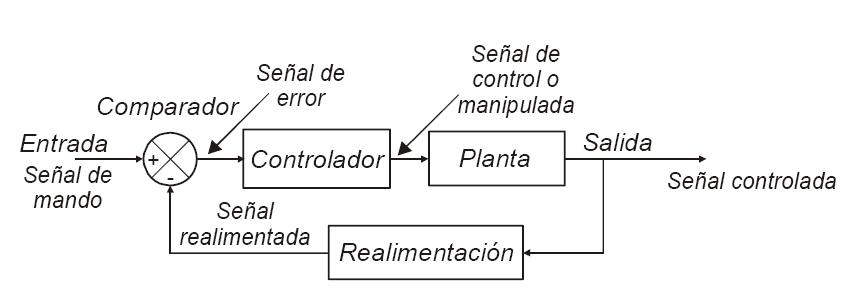 Fuente: http://www.prepararlaselectividad.com/2012/03Fig.I.1: Sistema lazo cerrado.Dicha técnica es utilizada para mejorar el movimiento de los brazos  robóticos articulados y una de las configuraciones más conocidas es la llamada cámara-brazo (“eye-in-hand”), en la que la cámara va a estar ubicada en el último eslabón del brazo robótico articulado. La ventaja de esta configuración es que proporciona una vista clara y de primer plano del objeto que se va a manipular y que facilita la identificación, ubicación y seguimiento. Esta configuración; sin embargo, requiere de un alto grado de precisión en la transformación de coordenadas entre el centro óptico de la cámara y el efector final, para poder ubicar el objetivo en el espacio tri-dimensional con respecto al origen de coordenadas del robot. Puesto que los sistemas de servo control visual van ganando popularidad, es necesario que se desarrollen ciertas metodologías para la calibración robusta con respecto a la naturaleza dinámica y no estructurada del ambiente en el que van a trabajar estos sistemas, que harán que la utilización de esta alternativa de automatización viable mejore la operación en planta de forma segura, confiable, y con costes de mantenimiento mínimos (2).1.2 OBJETIVOS1.2.1 OBJETIVO GENERAL:Realizar el Servo Control Visual de un brazo robótico de 4 GDL.1.2.2 OBJETIVOS ESPECÍFICOS:Investigar el modelo matemático óptimo que define el comportamiento del sistema de control.Investigar las técnicas de visión artificial adecuadas para realizar el servo control.Simular el sistema de control utilizando software especializado.Realizar la simulación del servo control visual.1.3 JUSTIFICACIÓNLa optimización de procesos industriales cada vez es mayor, por lo que el servo control visual es una alternativa, que permitirá mejorar los procesos teniendo en cuenta la posición en la cual se encuentra un objeto. Uno de los problemas más frecuentes en la industria es la falta de sensores visuales en ciertos procesos, por lo que el posicionamiento de un brazo robótico solo se lo realiza en base a una posición establecida para el brazo; pero qué pasara si en cierto proceso el objeto no se encuentra en la posición que se le ha establecido? En este caso existiría un error en el cual necesariamente tendría que intervenir la mano del hombre para tratar de corregir ese error. Este error se puede mejorar con un control visual; ya que el brazo robótico actuará siempre y cuando el sensor visual detecte donde se encuentra la pieza y este a su vez le indica que realice un movimiento.Por lo tanto el propósito de este trabajo es mejorar este tipo de errores que se producen en la industria, con un servo control visual basado en un modelo matemático y simulado en un software conocido como MATLAB utilizando sus librerías de robótica, para dar a conocer que con un control visual puede tener mayor efectividad y estabilidad de un proceso que se realiza en la industria.1.4 ALCANCESe plantea realizar la simulación de un Servo Control Visual de un brazo robótico de 4 GDL realizado en MATLAB, con el fin de dar a conocer y tener claro el avance tecnológico que se va dando dentro de la industria a medida que se implementa la visión artificial dentro de los procesos industriales.Esta simulación ayudará a tener claro el ambiente de trabajo que se da dentro de la industria al momento de realizar ciertos procesos. Esto permitirá reconocer cuales son los posibles errores que se pueden dar en un proceso industrial al momento de realizar procesos de encaje, control de calidad, selección, entre otros; a su vez se demuestra la utilidad de un sistema de visión artificial al momento de obtener un mejor resultado e incluso un mejor control de calidad de cada uno de los productos o materiales que realice dicho proceso.El proyecto consiste en la simulación de un brazo robótico de 4 GDL realizado en MATLAB utilizando las librerías de robótica existentes para este software de simulación. Mediante una webcam, la cual actúa como el sensor de visión del ambiente de trabajo y que por lo tanto da lugar al sistema de visión artificial; esto permite que al momento que la cámara visualice un objeto, ya sea este de forma cubica o esférica, el brazo robótico realice la acción de movimiento. Dicho movimiento representa cómo un brazo robótico realiza la acción de recoger un objeto (siempre y cuando el sistema de visión haya detectado un objeto) y trasladarlo hacia otro lugar (movimiento que refleja la acción de control de calidad de un objeto dentro de un proceso industrial) dando así fin a dicho proceso que se está simulando mediante la ayuda de este software.  Todo el sistema contara con una computadora portátil en la cual están incluidas todas las herramientas necesarias para la realización de todo el proceso de simulación como son: los Drivers de la webcam, el software de simulación MATLAB y las librerías de robótica existentes para este software "Toolbox Robótica"(dichas librerías deben ser incluidas dentro del Toolbox de MATLAB e instaladas). Además incluye  una webcam que servirá como sensor de visión del sistema de visión artificial que ayuda a que se dé el movimiento del brazo robótico simulado en el computador, y que al actuar en conjunto estos materiales dan lugar a la realización del proyecto en su totalidad.Todo el proceso de simulación del sistema y demostración de funcionamiento del mismo, se realizará en una mesa rectangular en la cual van estar presentes los materiales antes mencionados y además se tendrá un espacio determinado que actuará como zona de trabajo del brazo robótico simulado en MATLAB, en el cual se va a realizar la visualización del objeto para que se dé lugar a que se realice el movimiento del brazo robótico dentro del entorno de simulación.CAPÍTULO IIESTADO DEL ARTE2.1 ROBOT INDUSTRIAL2.1.1 IntroducciónHoy en día todavía existe una idea no muy clara acerca de lo que es un robot, basándose esta idea en los robots que nos muestran ciertas películas, en la que nos dan a entender que son aquellos con la capacidad de realizar acciones superiores a las capacidades que presenta el ser humano. Pero sin duda la idea que nos presentan estas películas acerca de lo que es un robot industrial es falsa y se encuentra bastante alejada de la verdadera aplicación de los robots industriales, a los que en realidad se los considera como una máquina-herramienta capaz de realizar distintas actividades y trabajos.La época en la que se considera que nació la robótica industrial es en el siglo XVIII; hace ya más de 200 años. Época en la cual se construyeron las primeras muñecas mecánicas, que eran del tamaño de un ser humano y que eran capaces de realizar piezas musicales; dando lugar así a lo que se puede decir el primer robot industrial.Hoy en día se puede afirmar que el avance de las maquinas-herramientas ha sido sumamente acelerado. El concepto actual de un robot industrial va más allá de aquellas muñecas mecánicas de los inicios de la robótica industrial; sino más bien hoy en día su concepto dice algo como esto: "...una máquina programable de propósito general, que posee ciertas características antropomórficas; es decir, con características basadas en la figura humana..." (3).2.1.1.1 AntecedentesDesde los inicios de cualquier tipo de civilización ha existido el deseo de desarrollar seres animados con diferentes fines. Este deseo de crear figuras animadas combinadas con el progreso mecánico, tecnológico y electrónico dio lugar a los primeros autómatas; los cuales son los antecesores directos de los robots.Se dice que los primeros autómatas se remontan a la antigüedad, época en la que los egipcios y griegos fueron pioneros en el desarrollo de la mecánica y la ingeniería (principios mecánicos que se utilizan hasta hoy en día) y que además poseían conocimientos de hidráulica y neumática que se utilizaban para dar  movimiento algunas estatuas y autómatas que realizaban ciertas actividades.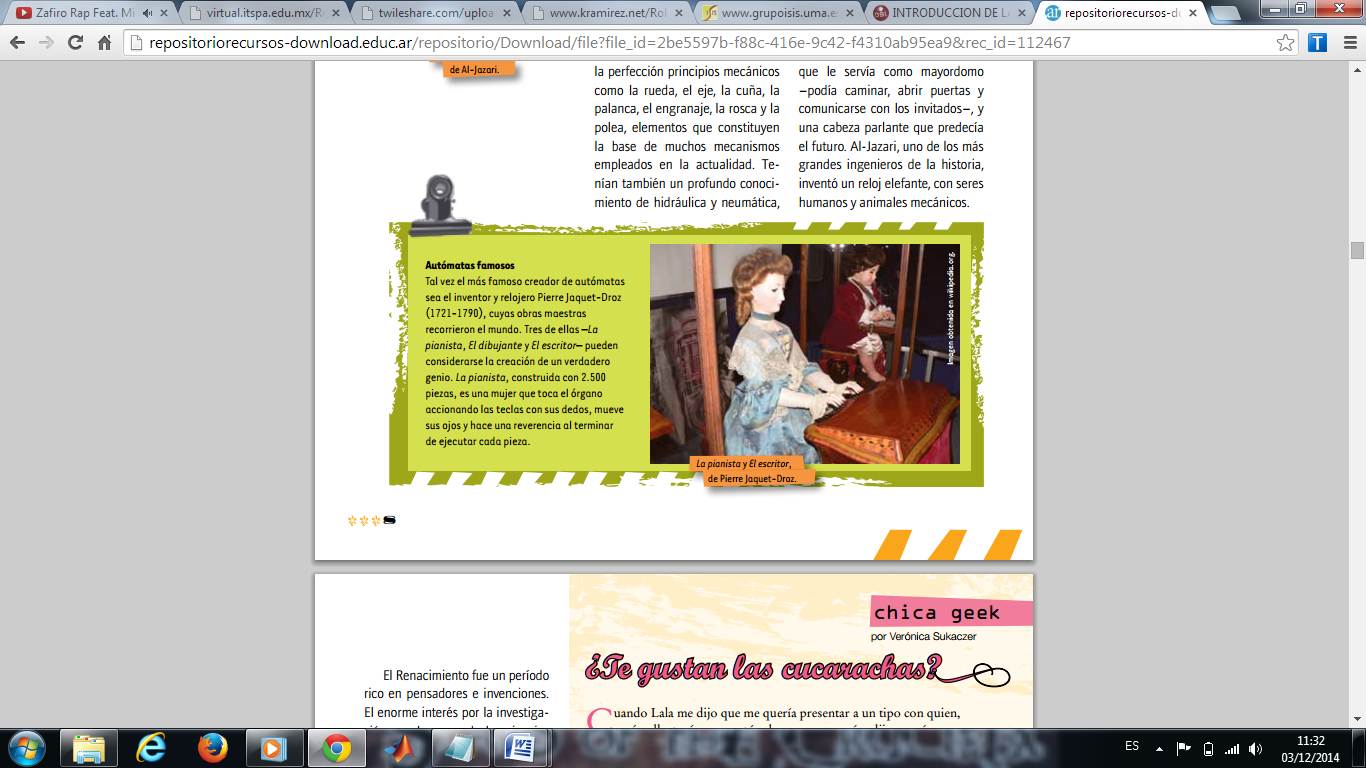 Fuente: http://repositoriorecursos-download.educ.ar/repositorio/DownloadFig.II.2: Primeros Autómatas (Primeros Robots)Hasta inicios del siglo XVIII existía gran optimismo, en cuanto se refiere al progreso socioeconómico que existiría junto con el desarrollo de nueva maquinaria. Sin embargo, a partir de la revolución industrial estos pensamientos positivos empiezan a ser cuestionados; debido a que, los primeros robots industriales reemplazaban la mano de obra, generando desempleo (4). Todos estos avances que se han ido dando durante estos años han llevado a desarrollar la tecnología que se tiene hoy en día, tanto en la industria como en los hogares. Todo esto genera una gran inquietud: ¿qué tan dependiente se está volviendo el mundo entero ante los avances tecnológicos que se van desarrollando día tras día?2.1.1.2 Brazo RobóticoEn la actualidad un brazo robótico es conocido como un robot industrial, debido a las aplicaciones que se le ha dado al mismo. Por tanto, al definir un robot industrial se puede decir que se está definiendo un brazo robótico. La definición optada por la Federación Internacional de Robótica (IFR), dice que un robot industrial es: "Una máquina de manipulación automática, reprogramable y multifuncional con tres o más ejes que pueden posicionar y orientar materias, piezas, herramientas o dispositivos especiales para la ejecución de trabajos diversos en las diferentes etapas de la producción industrial, ya sea en una posición fija o en movimiento" (5).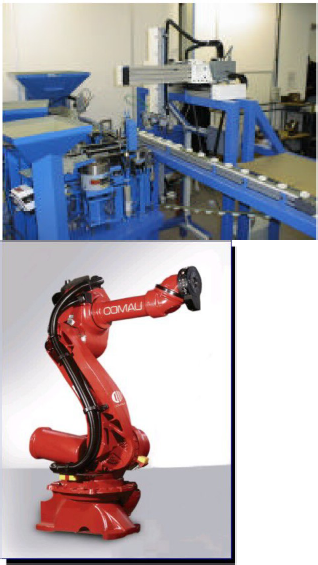 Fuente: https://es.scribd.com/doc/27352328/Cap-1-LibroFig.II.3: Robot Industrial2.1.1.3 DefinicionesEntre algunas de las definiciones que se deben tener en cuenta para un robot industrial tenemos las siguientes:Manipulador: mecanismo formado por elementos en serie, articulados entre sí, que permiten que se realice un movimiento relativo del mismo (5).Actuador Final: es aquella herramienta especial que le permite al robot realizar una tarea específica (5). Grado de libertad (G.D.L.): es cada una de las coordenadas independientes que son necesarias para describir el estado del sistema mecánico del robot (5).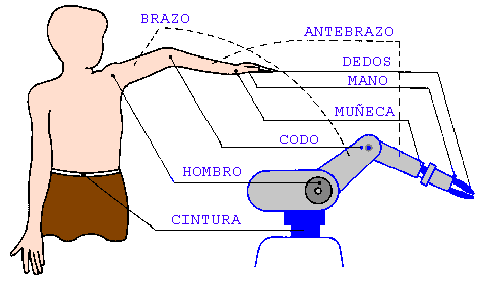 Fuente: http://platea.pntic.mec.es/vgonzale/cyr_0708/archivosFig.II.4: Semejanza de un brazo manipulador con la anatomía humana2.1.2 MorfologíaLa morfología de un robot hace referencia a todos los elementos que constituyen el mismo; es por esta razón que se empieza definiendo la estructura mecánica del robot, donde se hace referencia a las posibles articulaciones existentes que pueden existir entre dos eslabones consecutivos y además se da a conocer todas las posibles configuraciones. También conoceremos los sistemas de transmisión y reducción que se encargan de transmitir el movimiento generado por un actuador (8).2.1.2.1 Estructura mecánica del robotDado las distintas aplicaciones que se le ha dado a los robots industriales, se han generado varias estructuras mecánicas de un robot en cuanto tiene que ver a la geometría del mismo. Estas articulaciones se pueden apreciar en la Figura 5. 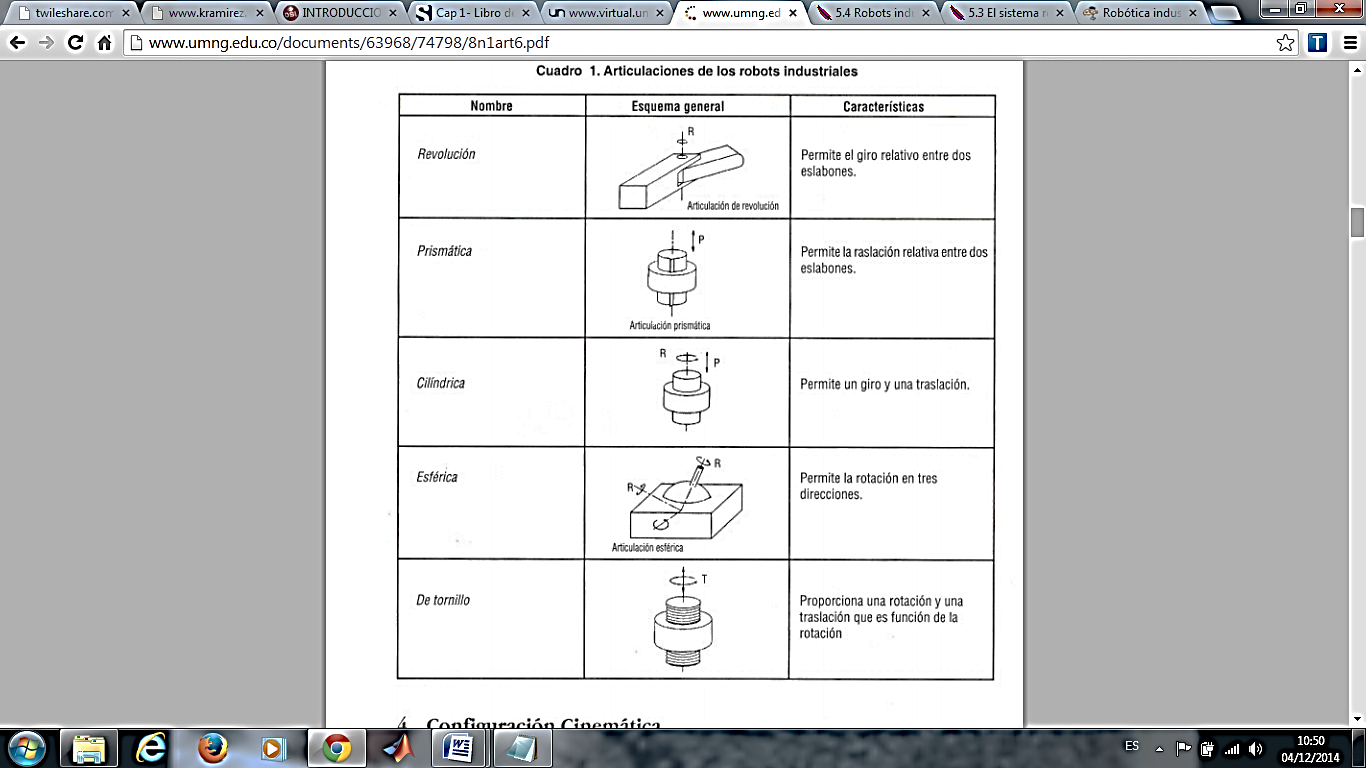 Fuente: http://www.umng.edu.co/documents/63968/74798/8n1art6.pdfFig.II.5: Articulaciones de los robots industrialesEstas articulaciones de un robot dan lugar a las distintas configuraciones que se pueden encontrar hoy en día dentro del mercado, la configuraciones existentes podemos apreciar en la siguiente tabla.Tabla II.I: Configuraciones geométricas, estructura cinemática, espacio de accesibilidad y ejemplos de robots industrialesFuente: http://platea.pntic.mec.es/vgonzale/cyr_0708/archivosConocidas las articulaciones y configuraciones existentes que puede tener un robot industrial, se deben tener en cuenta los siguientes parámetros: número de grados de libertad (depende la aplicación), espacio de trabajo del robot, capacidad de posicionamiento del punto terminal (exactitud en la realización de los movimientos del robot), capacidad de carga (peso que puede transportar el elemento final del robot) y velocidad (máxima velocidad que alcanza el robot). Todos estos parámetros se pueden apreciar en la tabla anterior (5).2.1.2.2 Transmisiones y ReductoresLas transmisiones son aquellas que se encargan de transmitir el movimiento de los actuadores hacia las articulaciones. Dentro de estos también se incluyen a los reductores, que son los encargados de adaptar el par y la velocidad de la salida del actuador para que se dé un adecuado movimiento de los elementos del robot (7).TransmisionesLa necesidad de disminuir al máximo el momento de inercia de los actuadores debido a elevadas velocidades y de vencer los pares estáticos que dependen en forma directa de la distancia de las masas del actuador, se procura que aquellos actuadores de mayor peso se encuentren lo más cerca de la base del robot. Por tal motivo existe la necesidad de que los sistemas de transmisión sean capaces de trasladar el movimiento hacia las articulaciones más alejadas del robot y que de igual manera, cuando sea necesario, las transmisiones sean utilizadas para transformar el movimiento lineal en circular y viceversa (7). ReductoresDentro de lo que es la robótica industrial los reductores son un poco más complejos que los de transmisión; puesto que existen sistemas reductores usados por preferencia, debido a las condiciones de funcionamiento restrictivas y a las características que debe tener el robot en cuanto se refiere a la precisión y velocidad de posicionamiento. En la industria se buscan reductores de bajo peso, pequeño tamaño, bajo rozamiento y que además sean capaces de realizar una reducción elevada de velocidad en único paso (7).  2.1.2.3 ActuadoresSon aquellos dispositivos que ejercen fuerza y momentos sobre las partes que conforman un robot, logrando así el movimiento del mismo. Sus principales características es que deben poder ser controlados de manera rápida y eficaz y que deben transformar cualquier tipo de energía en energía mecánica. Los actuadores utilizados en la actualidad son:Hidráulicos: aquellos que generan energía mecánica mediante la circulación de fluidos, como el aceite. Por lo general se controlan mediante servo válvulas y son recomendables en manipuladores de gran capacidad de carga (6).Neumáticos: su funcionamiento es similar al hidráulico, solo que cambian los fluidos por aire. Muy utilizados en el control de movimientos rápidos, pero con precisión limitada (6).Eléctricos: estos son los más utilizados en la actualidad, en cuanto se refiere a robots comerciales, se trata de motores de corriente continua y los motores paso a paso los cuales convierten energía eléctrica en movimiento rotacional (6).Como se puede notar cada uno de estos sistemas posee distintas características, las cuales se deben evaluar al momento de seleccionar un actuador. Las principales características que se consideran son: potencia, controlabilidad, peso y volumen, precisión, velocidad, mantenimiento y coste (6).Tabla II.II: Cuadro comparativo de los actuadores utilizados en robóticaFuente: http://platea.pntic.mec.es/vgonzale/cyr_0708/archivos2.1.3 Modelo CinemáticoEste modelo ayuda a determinar la localización y orientación que tiene el efector final de un brazo robótico una vez realizada cierta actividad con respecto a un sistema de referencia, conociendo los estados o parámetros de cada una de las articulaciones del robot. Los dos problemas fundamentales de la cinemática del robot son: La cinemática directa y la cinemática inversa. A continuación se presenta una imagen que detalla de manera corta la diferencia que existe entre la cinemática directa e inversa (8). 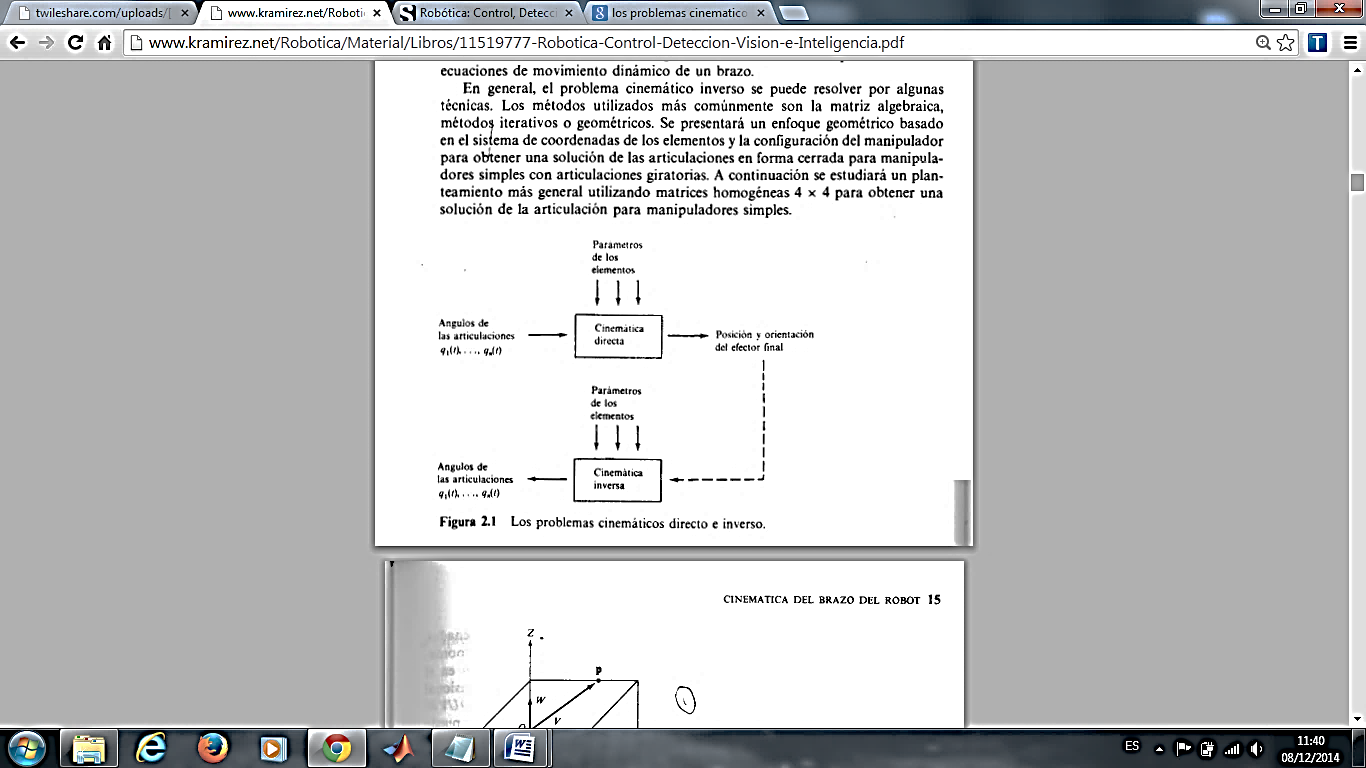 Fuente: http://www.kramirez.net/Robotica/Material/LibrosFig. II. 6: Problemas cinemáticos directo e inverso.2.1.3.1 Cinemática Directa Esta cinemática básicamente lo que nos permite es encontrar la matriz de transformación que relaciona la posición y localización del extremo del robot, con respecto al sistema de referencia fijo de la base del robot (8). Este sistema de referencia se representa de la siguiente manera: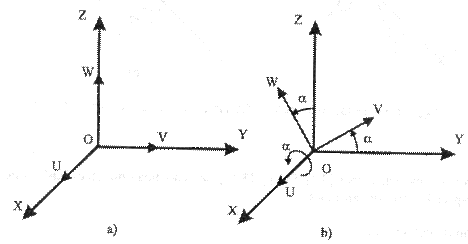 Fuente: http://www.industriaynegocios.cl/Academicos/AlexanderBorgerFig.II.7: Sistema de referencia (OXYZ) y sistema ligado al objeto (OUVW)2.1.3.1.1 Matrices de transformación homogéneaLa matriz de transformación homogénea no es más que una matriz de 4x4, la cual transforma cualquier vector de posición expresado en coordenadas homogéneas partiendo de un sistema de coordenadas hasta llegar a otro. Se considera que una matriz de transformación homogénea consta de las siguientes submatrices (8):El conjunto de todas estas submatrices representa lo que es un matriz de transformación homogénea, la cual se utiliza para dar a conocer la relación geométrica que existe entre el sistema ligado al cuerpo y el sistema de referencia.  Además partiendo de esta matriz podemos obtener una matriz de rotación homogénea, la cual se utiliza para realizar operaciones de rotación pura. Estas matrices se expresan de la siguiente manera (8):Y la matriz que permite que se traslade el sistema de coordenadas OUVW, se llama matriz de traslación homogénea y se obtiene de la siguiente manera (8):2.1.3.1.2 Algoritmo de Denavit-HartenbergEste algoritmo establece para cada elemento de un robot en sus ejes de articulación un sistema cartesiano de coordenadas orto normal (Xi, Yi, Zi); donde i toma n valores, que representan la cantidad de grados de libertad teniendo en cuenta la base del robot. Se debe considerar que el elemento i se mueve en relación al elemento i-1 y que junto con este, el sistema de coordenadas i-ésimo también se mueve (8). Para determinar y establecer un sistema de coordenadas se tiene en cuenta las siguientes reglas:El eje  se ubica a lo largo del eje de articulación.El eje  es normal al eje  y apunta hacia fuera de él. El eje  completa el sistema de coordenadas según se requiera.Estas reglas permiten ubicar en cualquier parte de la base del robot el sistema de coordenadas, siempre y cuando el eje  se encuentre referenciando el movimiento de la primera articulación.La representación de D-H de cualquier elemento depende de cuatro parámetros geométricos que se asocian a cada elemento. Estos parámetros son los siguientes: : es el ángulo que se forma entre el eje  y  respecto al eje  aplicando la regla de la mano derecha. : distancia que existe desde el origen del sistema de coordenadas (i-1)-ésimo hasta la intersección del eje  con el eje  a lo largo del eje .: distancia de separación desde la intersección del eje  con el eje  hasta el origen del sistema i-ésimo a lo largo del eje .: ángulo de separación del eje  al eje  respecto del eje  aplicando la regla de la mano derecha.Estos parámetros tienen ciertas características que son: cuando es una articulación rotacional  permanecen constantes y varia ; mientras que si es una articulación prismática  son constantes y  es la que varía. Teniendo en cuenta estos parámetros y las reglas antes mencionadas podemos dar a conocer los pasos que se deben realizar en el algoritmo de Denavit-Hartenberg para así obtener el modelo cinemático directo de un brazo robótico. La relación que existe entre elementos continuos de un brazo robótico se pueden representar aplicando una matriz de transformación homogénea 4x4 para así obtener el mejor resultado (8). Los pasos del algoritmo de Denavit-Hartenberg son:Poner el sistema de coordenadas en la base; el eje  está en el eje de movimiento de la articulación 1 y los ejes  y  se establecen de forma conveniente; aunque por lo general son normales al eje .Se debe seguir los pasos del 3 al 6 para cada i, i= 1,…, n-1.Poner los ejes de la articulación, esto quiere decir que se debe alinear el eje que se mueve de la articulación i+1 con el eje .Encontrar el origen del sistema de coordenadas i-ésimo, el cual se encuentra en la intersección del eje  y .  Colocar el eje X; en la línea normal, que es común al eje  y .   Situar el eje Y, para así completar el sistema dextrógiro con los ejes X y Z. 7.  Situar el eje de coordenadas en el extremo del robot, de tal manera que  se encuentre en dirección del eje  y  sea normal a estos dos ejes  y .8.   Determinar , distancia entre el origen del sistema de coordenadas (i-1)-ésimo a la intersección del eje , de modo que  y  quedasen alineados. 9.   Determinar , que es la distancia desde la intersección de los ejes  y  al origen del sistema de coordenadas i-ésimo a lo largo del eje .  10. Determinar , ángulo de rotación con respecto al eje , de manera que quedasen paralelos  y . 11. Determinar , ángulo de rotación respecto al eje  entre el eje  hasta . Por último, una vez realizados estos pasos podemos desarrollar la matriz de transformación homogénea que relacione todos y cada uno de los sistemas de coordenadas (T=º,¹,…ⁿ-¹) y así encontrar la resultante (8). A continuación se muestra un gráfico con todos los pasos antes mencionados ya realizados junto con la tabla de parámetros D- H y la matriz final resultante: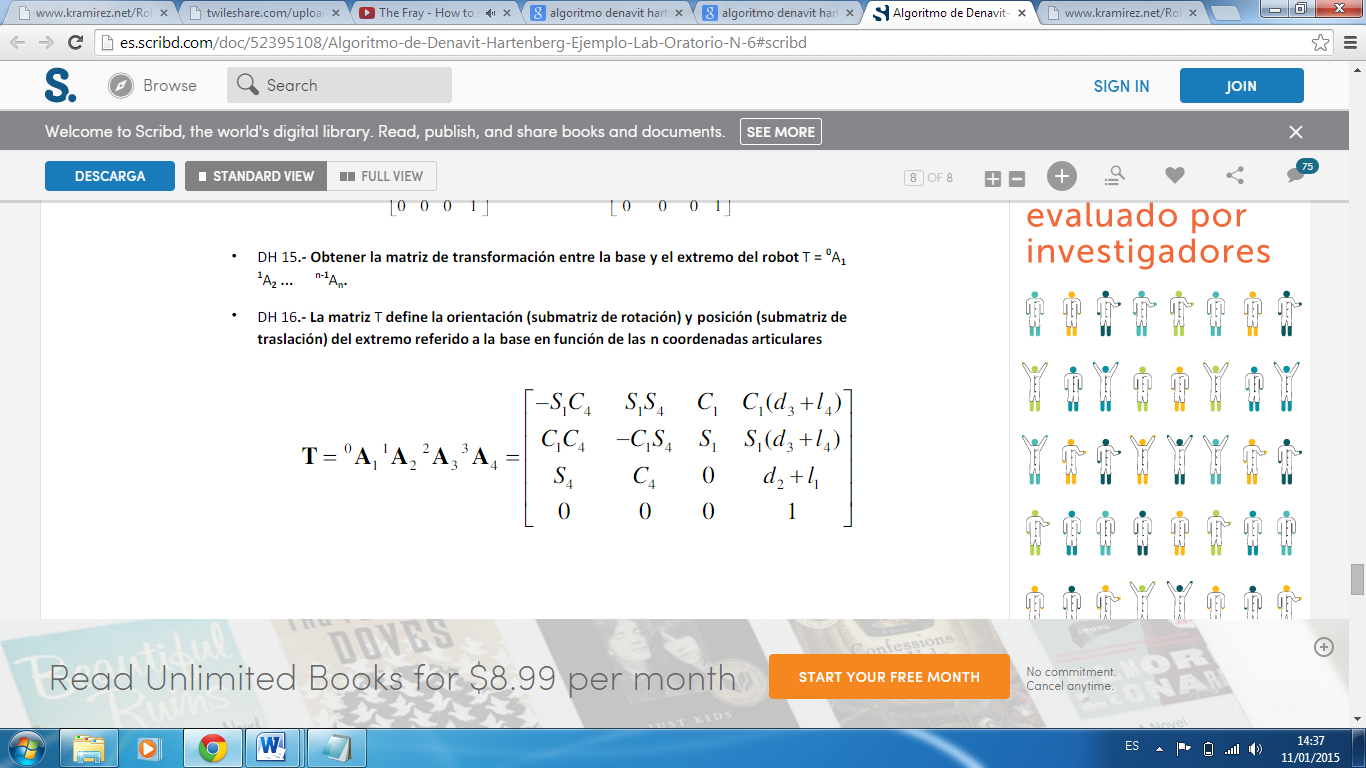 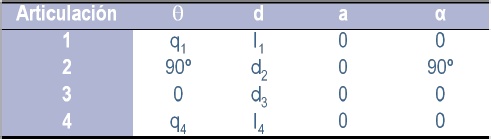 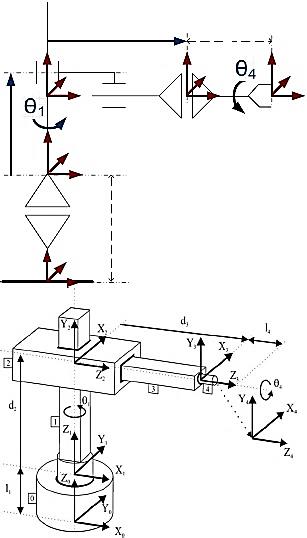 Fuente: https://html1-f.scribdassets.com/2u7rftvfcwwv82x/Fig.II.8: Ejemplo de la aplicación del algoritmo D-H2.1.3.2 Cinemática InversaEsta cinemática básicamente trata de que el robot se pueda posicionar de la forma en la que desee el efector final. Para lo cual es necesario que se conozca la posición y orientación del efector final; además de sus parámetros de las articulaciones y sus elementos para así poder encontrar los ángulos necesarios para llegar a la posición deseada en el espacio por el efector final (8).2.1.3.2.1 Método geométricoEste método se basa en encontrar la mayor cantidad de relaciones geométricas entre las coordenadas del extremo final del robot, sus articulaciones y las dimensiones de sus elementos (9). En base a la siguiente figura se dará a conocer las formulas necesarias para el desarrollo de este método. 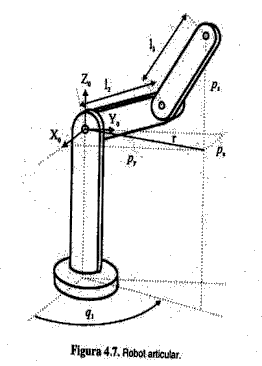 Fuente: http://proton.ucting.udg.mx/materias/robotica/r166/r83Fig.II.9: Método geométrico.Las fórmulas principales que se necesitan para resolver un brazo robótico utilizando este método son:              Con       Esta formulas se utilizarían para resolver un brazo robótico de 3 GDL; aplicando el método geométrico de la cinemática inversa (9).Cabe indicar que este método por lo general se utiliza para robots de pocos GDL o para el caso en el cual se tiene en cuenta solo los primeros GDL de un robot.2.1.3.2.2 Matriz de transformación homogéneaEste método se basa en obtener la matriz resultante T, a partir de los parámetros de D-H teniendo en cuenta que el brazo robótico se encuentra en su posición de partida (9). Una vez obtenida la matriz resultante realizamos lo siguiente: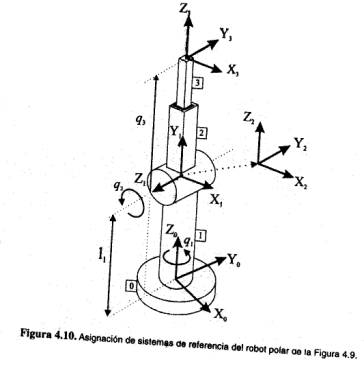 Fuente: http://proton.ucting.udg.mx/materias/robotica/r166/r85Fig.II.10: Método de transformación homogéneaUna vez realizadas todas las operaciones respectivas entre las matrices, se obtiene como resultado las siguientes ecuaciones:Como se puede notar, dichas ecuaciones también se pudieron haber obtenido aplicando el método geométrico (9). 2.1.3.3 Matriz JacobianaLa matriz Jacobiana directa permite conocer la velocidad del extremo del robot conociendo la velocidad a la que se mueve cada articulación. Mientras que la matriz Jacobiana inversa nos permite conocer las velocidades determinadas en el extremo del robot (9).2.1.3.3.1 Relaciones diferencialesPartiendo de las ecuaciones del modelo cinemático directo de un robot de n GDL; tenemos que:Derivando cada termino a ambos lados de las ecuaciones, obtendremos en forma matricial J, que es la matriz Jacobiana; esta varía en cada punto del espacio (10): 2.1.3.3.2 Jacobiana inversaLa primera manera de obtener esta matriz seria con tan solo invertir la matriz Jacobiana, es la manera más sencilla pero en la práctica es de difícil realización; ya que contiene funciones trigonométricas cuya inversión es muy compleja, por lo que este método es poco aplicable. Otra opción sería evaluar numérica la matriz J para un valor de  y luego invertir la matriz, pero el inconveniente que se presenta es que el valor de J cambia a medida que se mueve el robot y tendría que ser recalculada cada vez la matriz inversa. Una tercera dificultad con las que nos encontramos es que la matriz J no sea cuadrada, y que por tal motivo existirán más filas que columnas. En este tipo de caso se deberá considerar que ciertos GDL son innecesarios o que no se los debe mover para alcanzar cierta posición y que por tal razón se los puede considerar nulo o constantes para facilitar la resolución. Pero en el caso de que J no sea cuadrada se deberá utilizar algún tipo de matriz pseudoinversa (11).Una alternativa de solución sería, partir del modelo cinemático inverso y seguir el mismo procedimiento para la obtención de la matriz J, y así obtendríamos:2.1.3.3.3 Configuraciones singularesEs el caso en el que el determinante de un matriz J es cero, resultando así imposible el cálculo de su matriz Jacobiana inversa lo que daría lugar a movimientos de sus articulaciones con velocidades intratables para los actuadores. Por tal motivo donde existen puntos singulares se pierde algún GDL del robot, dando lugar a que el extremo final no logre alcanzar cierto punto dentro de su plano de trabajo. Las singularidades que se pueden dar son:En los límites del espacio de trabajo.En el interior del espacio de trabajo del robot.Se puede evitar que aparezcan estos problemas de configuraciones singulares, teniéndolos en cuenta al momento de realizar el diseño mecánico del robot; estableciendo restricciones de movimiento (9). 2.1.4 Modelo dinámicoEste modelo es aquel que relaciona el movimiento del robot y las fuerzas que actúan sobre el mismo. Por tanto va a existir una relación matemática entre la localización misma del robot en base a cada una de sus variables articulares, las fuerzas que actúan en las articulaciones y cada parámetro del robot en lo que tiene que ver a sus longitudes, masas e inercias (12).2.1.4.1 Modelo dinámico de la estructura mecánica de un robot rígidoPara obtener el modelo dinámico de un robot, se tiene en cuenta el equilibrio de fuerzas y la Ley de Euler:Y para el equilibrio de fuerzas-pares se tendría la ecuación:En el caso en el que el robot tenga que manipular alguna carga o realizar un proceso sobre una pieza, solo se debe agregar esta condición a la ecuación anterior y resolver (12). 2.1.4.2 Obtención del modelo dinámico de un robot mediante la formulación de Newton-EulerEste modelo parte del equilibrio de fuerzas y la Ley de Euler, definida anteriormente. Esta formulación nos va a permitir obtener la posición, velocidad y aceleración del eslabón i que está  relacionado con respecto a la base del robot; teniendo en cuenta el eslabón i-1 y el movimiento de la articulación i, hasta llegar al eslabón n (12).Por tanto los pasos que se debe seguir para obtener el modelado mediante la formulación de Newton-Euler (Algoritmo) es:  Establecer un sistema de referencia para cada eslabón, igual que D-H.Obtener las matrices de rotación y sus inversas, teniendo en cuenta que:Asignar las condiciones iniciales para  en el cual: Velocidad angular , aceleración angular , velocidad lineal  y aceleración lineal . La velocidad y aceleración angular y la velocidad lineal serán nulas, siempre y cuando el robot no esté en movimiento (12). En el extremo del robot se tendrá la fuerza () y el par () que se ejercen  externamente. Además ,  (coordenadas del origen del sistema {} respecto a {),  (coordenadas del centro de masas del eslabón i con respecto del sistema {}),  (matriz de inercia del eslabón i respecto del centro de masas expresado en {}) (12).Hallar le velocidad angular del sistema:                                      Si el eslabón es de rotación                                                     Si es de traslación (12).Hallar la aceleración angular del sistema:            Si el eslabón es de rotación                                                    Si es de traslación (12).Hallar la aceleración lineal del sistema i:      Si el eslabón es rotacional Si es de traslación (12).Hallar la aceleración lineal del centro de gravedad del eslabón i:Hallar la fuerza ejercida sobre el eslabón i:Hallar el par obtenido sobre el eslabón i:Por último, hallar la fuerza o par aplicado a la articulación i:                                                      Si el eslabón es de rotación                                                   Si es de traslación (12).2.1.4.3 Modelo dinámico en variables de estadoEste modelo parte de la siguiente expresión: []. Esta ecuación depende de los valores que pueda adoptar q y  que afecten directamente a los valores de H y C. Por tanto las variables de estado son posiciones y velocidades de cada una de las articulaciones; teniendo así como vector de estado [q, Obteniendo como resultado la siguiente ecuación (9): 2.1.4.4 Modelo dinámico en el espacio de la tareaAl momento en que los datos se dan a conocer en coordenadas, se puede decir que se está trabajando en el espacio de tarea. Este modelado hace uso de la matriz Jacobiana (J), obteniendo así las siguientes expresiones (9):                                                             Con;  2.1.4.5 Modelo dinámico de los actuadoresAl momento de realizar un robot siempre se debe tener en cuenta el modelo de su estructura mecánica que implica lo que son las fuerzas y pares que origina el movimiento del brazo. Y por otra parte se debe analizar el sistema que da el mando para que se genere o accione el movimiento (12). Entre los que por lo general se encuentran en un robot son:Motor eléctrico de corriente continua: Este accionamiento consta de una parte de potencia y una de control. Cuando el motor gira genera una fuerza  contra electromotriz. Si la corriente es constante el flujo también se vuelve constante; por lo tanto el par es directamente proporcional a la corriente del motor (12). 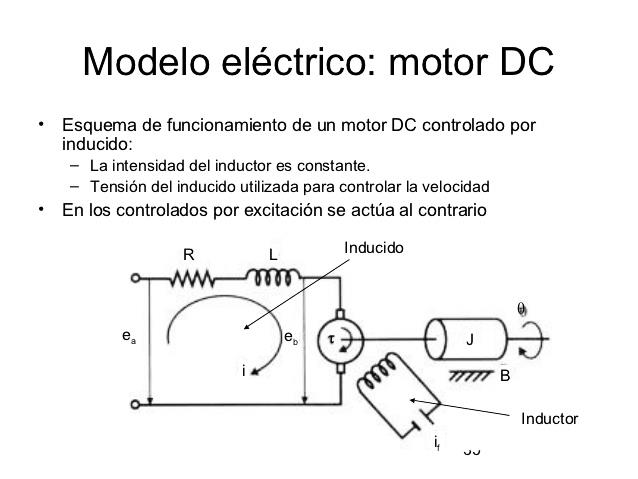 Fuente: http://image.slidesharecdn.com/roboticaindustrialFig.II.11: Esquema de funcionamiento de un motor de CC controlado por inducciónLas ecuaciones para un motor de corriente continua controlado por inducción son:Tener en cuenta que todas las variables son en transformada de Laplace.Motor hidráulico con servo válvula: Estos actuadores tienen una calidad adecuada para ser utilizados en servomecanismos y en la robótica. El modelado de este sistema es muy similar al del accionamiento eléctrico, salvo que cada actuador tiene sus características dinámicas propias y cada sistema tiene sus posibilidades diferentes (12). 2.2 CONTROL2.2.1 Control cinemáticoEl control cinemático es aquel que ayuda a determinar la trayectoria que va a seguir cada articulación para llegar a su objetivo, establecido por el operador. Teniendo en cuenta las restricciones propias del robot (13).2.2.1.1 Funciones del control cinemático Con el control cinemático lo que se logra es:Transformar el movimiento indicado por el operador mediante un programa, en una trayectoria que se reconozca en el espacio cartesiano.Muestrear trayectorias, para así obtener una serie de puntos finitos de dicha trayectoria. Los puntos están dados por una 6-upla (x, y, z, α, β, 𝛄) (9).Dichos puntos obtenidos se deben transformar en coordenadas articulares (, , , , , ), utilizando la transformación homogénea inversa. Una vez obtenida la matriz se comienza a interpolar los puntos de tal manera que la trayectoria seguida por el robot sea lo más similar a la indicada por el operador. Teniendo en cuenta que deben ser trayectorias realizables y los más precisas posibles.Por último se debe muestrear la trayectoria articular para poder generar referencias al control dinámico (9).2.2.1.2 Tipos de trayectoriasLa trayectoria de un robot se puede seleccionar por su sencillez al momento de implementarla o por la necesidad del robot. Es por eso que existen algunos tipos de trayectorias, detalladas a continuación.2.2.1.2.1 Trayectorias punto a puntoEn este tipo de trayectoria el movimiento de cada articulación es impediente la una de la otra, ya que cada articulación quiere llegar a su destino lo más rápido posible sin considerar las otras articulaciones. Este tipo de trayectoria tiene 2 tipos:Movimiento eje a eje: Las articulaciones se mueven una a una, dando lugar a que aumente el tiempo de ciclo.Movimiento simultaneo de ejes: Todos los ejes se mueven simultáneamente, y el movimiento culmina cuando llegue a su destino el último eslabón.Este tipo de trayectorias se utilizada solo en robots muy simples (13).2.2.1.2.2 Trayectorias coordinadas o isócronas Los ejes se mueven de manera simultáneamente pero en este caso se busca que todos los ejes  acaben su movimiento a la vez. Por tanto si una articulación se mueve más rápido que otra, se ralentizará su movimiento. Con este tipo de trayectoria se evita exigencias inútiles de velocidad y aceleración (13).2.2.1.2.3 Trayectorias continuasEste tipo de trayectoria se utiliza cuando el operario pretende conocer la trayectoria que va a seguir el extremo del robot. Aunque se producirán movimientos bruscos en cuanto a las articulaciones se refiere, el resultado será que el extremo del robot describirá la trayectoria pedida (13). 2.2.1.3 Generación de trayectorias cartesianasAl momento de indicar que un robot realice un movimiento no solo se dan a conocer los datos espaciales sino también la precisión, velocidad, tipo de trayectoria, entre otras. Entonces al momento de generar una trayectoria del robot se debe interpolar en el espacio respecto a la localización para así obtener el mejor resultado. La interpolación más utilizada es la lineal ya que las coordenadas van evolucionando constantemente (13).2.2.1.3.1 Evolución de la orientaciónLa evolución de la orientación se puede lograr con la ayuda de distintas herramientas, como lo son: las matrices de rotación, ángulos de Euler, cuaternios. El inconveniente que se presenta al utilizar las matrices de rotación es que las matrices no siempre serán ortogonales y por tal motivo no se puede aplicar este criterio. Al utilizar ángulos de Euler no se presenta el inconveniente anterior, en cambio se generan trayectorias poco intuitivas y con una extraña evolución de la orientación. Lo ideal es que la evolución de la orientación se de en torno a su propio eje, lo más recomendable es utilizar cuaternios (13).2.2.2 Control DinámicoEl objetivo del control dinámico es que la trayectoria que sigue el robot sea lo más cercana posible a la trayectoria propuesta por el control cinemático, ayudándose del modelo dinámico del robot ya obtenido (9).  2.2.2.1 Control monoarticularPara determinar el tipo de control que se va a utilizar siempre se debe tener en cuenta las características mecánicas que tiene el robot. Por lo tanto:En esta fórmula ya existe el par, debido a que ya existe rozamiento viscoso por la matriz diagonal constante . Entonces se puede notar que la estructura cinemática del robot modificará las matrices D, H y C, al igual que la complejidad del modelo y su control. Se debe tener en cuenta que si existiera la presencia de ciertos factores, tales como: reductores o alto rozamiento viscoso. Ciertos elementos de la ecuación pueden despreciarse (9).2.2.2.1.1 Influencia del factor de reducciónAl incorporar un reductor a cada uno de los actuadores de un robot, esto hará que la posición de la articulación se relacione con la posición del eje del actuador. Esto nos dará como resultado:Esta es la matriz diagonal de constantes de rozamiento viscoso visto por los actuadores (9). (Cuando entra el reductor)2.2.2.1.2 Control PIDEl control PID se va encargar de que se anule cualquier perturbación que pueda existir en el sistema, además de lograr que coincidan q y . Pero lo que no logra es que q evolucione igual que  en el tiempo (9). La fórmula final que nos permite obtener este resultado es:2.2.2.1.3 Control PID con prealimentaciónEn este caso cualquier error que se pueda obtener no depende de . Esto quiere decir que aunque exista presencia de perturbación, el error será igual que en el control PID, y  no tendrá ningún valor, logrando así un seguimiento total de la trayectoria que se desea. Esto significa que  todo el tiempo (9). Por lo tanto como veremos en esta ecuación el error no depende de :2.2.2.2 Control multiarticularComo bien lo indica la palabra, este sistema tiene un sistema multivariable. En el cual se consideran todas las variables en conjunto en lo que concierne al movimiento y por tal motivo se tendrá un mayor grado de complejidad en el cálculo (8).2.2.2.2.1 Desacoplamiento por inversión del modeloPara lograr que este modelo se desacople debemos tener ausencia del par externo que es , logrando así que la relación existente entre  y q sea desacoplada y lineal. Una vez que se ha obtenido esta relación, se tiene que la trayectoria deseada y la real coinciden; esto quiere decir que la tensión de mando será (9):2.2.2.2.2 Control PID con prealimentaciónLo que hace este control es asignar a cada una de los ejes, un regulador PID y una prealimentación de aceleración dando lugar a que: Si no existen perturbaciones  el error es nulo, dando así:  y que si existe una perturbación en forma de escalón (), el error se anula (9). La expresión resultante es:2.2.2.3 Control adaptivoEl control adaptivo es aquel que se encarga de modificar en tiempo real los parámetros que definen al regulador que está actuando de manera instantánea para dar movimiento al robot. Este comportamiento se puede fácilmente notar en un robot, ya que sus parámetros cambian constantemente (9). 2.2.2.3.1 Control adaptivo por planificación de gananciasEste es el caso más sencillo del control adaptivo; puesto que en este caso ciertos reguladores se pre calculan para ciertas condiciones de funcionamiento. Esto hace que si cierta condición cambio, los reguladores se conmuten uno a otro (9).2.2.2.3.2 Control adaptivo por modelo de referencia Este modelo va realizando una comparación lineal entre el comportamiento del sistema real y el sistema deseado. El resultado de esta comparación nos da un error, el cual se utiliza para modificar los parámetros del regulador (9).2.2.2.3.3 Control de par calculado adaptivoEn este caso se está continuamente analizando el modelo del sistema junto con un algoritmo que me permita ir ajustando los parámetros del regulador. Aunque una desventaja de este control es que no se conoce de forma precisa el modelo dinámico del robot y la expresión en tiempo real del par (9). 2.3 VISION ARTIFICIAL2.3.1 IntroducciónPara el ser humano uno de sus sentidos más importantes es la vista, se la utiliza para obtener información visual del entorno que lo rodea. Incluso se puede decir que más del 70% de las actividades que realiza el cerebro son en base a la información visual. La mayoría de actividades; por no decir todas, utilizan herramientas o gráficos visuales que permiten tener una mejor idea de lo que una persona quiera decir o transmitir. Por citar un ejemplo, en Electrónica se emplean esquemas de circuitos de forma gráfica para poder describirlos, ya que para la mayoría de las personas es mucho más rápido procesar imágenes que texto. La visión humana es el sentido más desarrollado y del que menos se conoce por la complejidad (14).2.3.1.1 AntecedentesSe puede decir que el primer gran paso en la visión artificial se dio en el siglo XX; en el cual, en la escuela de psicología de Gelsbat, se establecieron criterios que planteaban las características suficientes para tratar de explicar el comportamiento psicofísico de la visión humana. Con el pasar de cada uno de los años se ha tratado de mejorar cada vez las técnicas de visión artificial.Mientras más estudios se han realizado, se ha llegado a establecer que la visión artificial es parte de la inteligencia artificial; ya que se modelan actividades del cerebro humano. Por tal motivo se van abriendo nuevos campos para el estudio de la visión artificial y cada día se van dando nuevos descubrimientos (15).2.3.1.2 Origen y Desarrollo de la visión artificialLa visión artificial en sus orígenes solo se pensaba que era una herramienta que ayudaba a construir descriptores de objetos físicos partiendo de imágenes. Un criterio bastante errado de lo que realmente es la visión artificial. Con el paso del tiempo los criterios fueron cambiando y años después ya se pensaba que describía estructuras y propiedades de un mundo tridimensional el cual se estaba analizando para determinar si tenía un control dinámico (14).El desarrollo avanzó rápidamente y hasta el día de hoy se sigue desarrollando varios estudios; y se piensa en aplicaciones que den solución a problemas. El criterio que se maneja hoy en día es que la visión artificial es básicamente un mundo 3-D en constante desarrollo (14).2.3.2 DefiniciónUno de las definiciones de visión artificial es: “ciencia que estudia los procesos de obtención, caracterización e interpretación de la información que procede de una imagen tomada de un mundo tridimensional con la ayuda de un computador digital” (15).2.3.2.1 Visión por computadorEste concepto se refiere a que se puede tener una máquina capaz de observar lo que pasa a su alrededor, permitiéndole describir lo que está pasando en su entorno con la ayuda de una sola o varias imágenes, sin necesidad de hablar. Esto hoy en día ayuda en ciertos procesos y se está pensando en que ayude a resolver otro tipo de problemas; trabajando en un entorno tridimensional (16).2.3.2.2 Visión humana vs visión artificialLa visión humana tiene sus propias características, al igual que la visión artificial. Pero la visión artificial permite hacer cosas que la visión humana no puede, tales como (14): Aquellos sistemas que tienen visión artificial captan todo el espectro de  frecuencias; mientras que la visión humana capta simplemente ciertas frecuencias y amplitudes.La visión humana es afectada por las emociones, además de que se cansa. En cambio la visión artificial no.Los sistemas de visión artificial trabajan en entornos peligrosos, algo que la visión humana no puede hacerlo.En cambio las ventajas que presenta la visión humana frente a la visión artificial                                         son (14):Mejor reconocimiento de las imágenes.Se adapta a situaciones imprevistas. Mejor resolución que la cámara.2.3.2.3 Cómo funciona la visión artificialLa visión artificial basa su funcionamiento en seguir una serie de pasos, aunque no siempre cumple todos los pasos, existe un camino determinado para la adquisición de una imagen mediante visión artificial (14). Estos pasos son:Adquisición de la imagen: Aquella etapa en la que se debe obtener la imagen clara y precisa, para lo cual se puede utilizar técnicas fotográficas (14). Pre procesamiento: Esta etapa se encarga de mejorar la información propia de la imagen. Puede ser mejorar la señal-ruido o realzar alguna característica de la imagen, etc. (14).Segmentación: Esta etapa divide a la imagen en pequeñas áreas, pero con información. Lo que ayudara a determinar cuáles partes necesitan análisis y cuáles no (14).Representación y descripción: Como en esta etapa ya se cuenta con la imagen dividida en características de más alto nivel, estas pasarán a la extracción de características. Aquí se clasificarán dichas características y se interpretarán (14).Reconocimiento e interpretación: En esta etapa se hacen las respectivas pruebas con los elementos que aparecen en la escena, los cuales se obtuvieron al pasar por las etapas anteriores. Existen varios algoritmos que pueden ayudar a obtener los resultados deseados; que si se los utiliza de manera correcta, ayudaran a determinar si una pieza se ha fabricado de forma correcta o no (14). 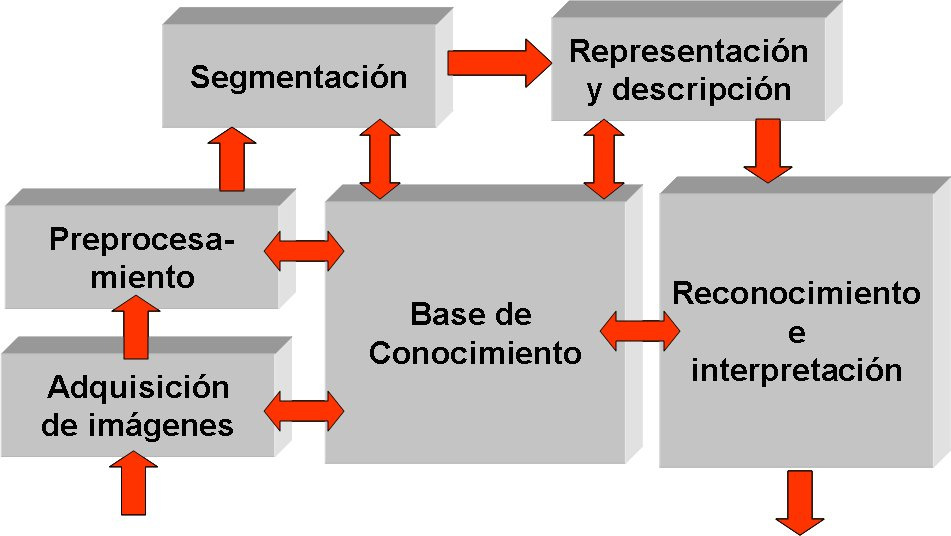 Fuente: http://sabia.tic.udc.es/gc/Contenidos%20adicionales/trabajos/3DFig.II.12: Etapas de una aplicación de visión artificial2.3.2.4 Procesamiento digital de imágenesEl término procesamiento indica que se va a analizar una imagen en 2 dimensiones. Basándose en las siguientes propiedades: Geométricas: Se refiere a lo que es forma, tamaño y localización de la imagen.Propiedades de los materiales: Es todo cuanto tiene que ver al color, textura composición e iluminación de la imagen. Para que exista un correcto sistema de visión artificial debe existir un compromiso entre el hardware y software. El hardware comprende al computador con tarjeta digitalizadora y un subsistema de visualización de imagen (cámara, iluminación) y el software que incluye un subsistema que cumple la función de adquirir, digitalizar, procesar y controlar la imagen (16).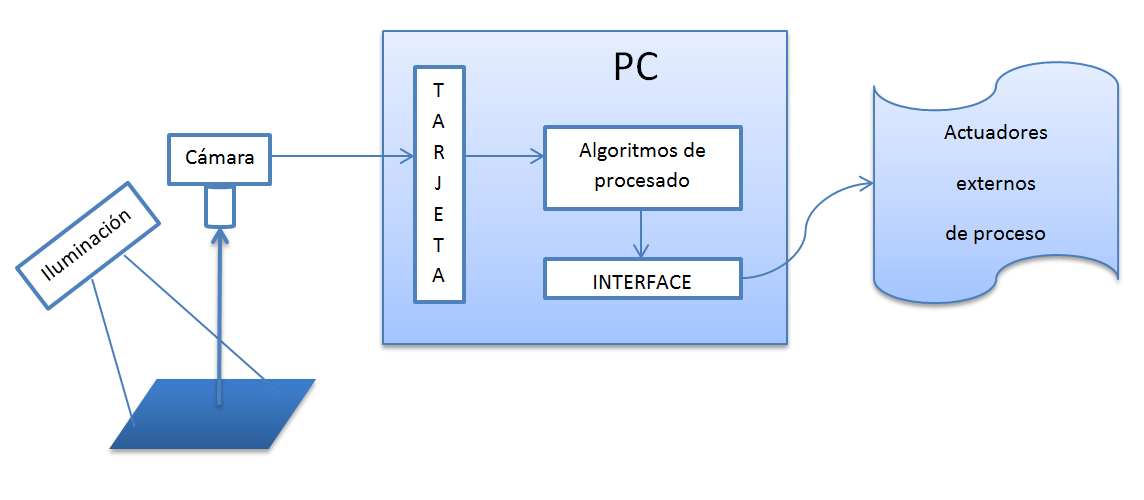 Fuente: http://www.visiononline.es/assets/images/ACTUALIDADFig.II.13: Componentes de un sistema de visión artificial2.3.2.4.1 Iluminación Para tener un buen resultado en el sistema de visión artificial, se necesita un correcto sistema de iluminación que de una apreciación clara de la imagen. Como  la imagen va a ser una representación de la información obtenida en una escena, esta va a depender de las fuentes de luz, características de la superficie y relaciones espaciales existentes entre superficies, fuentes y sensores.  Un correcto sistema de iluminación es aquel que reduce la complejidad de la imagen a analizar y resalta o suprime ciertas características de la escena u objeto (16).2.3.2.4.2 Fuentes de luzAlgunos de los tipos de fuentes de luz son: incandescente (emisión de luz por excitación térmica), luminiscente (excitación electrónica por energía no térmica) y descarga de arco (ionización de un gas).La fuente de luz a utilizar en un sistema de visión va depender de: el grado de direccionalidad deseado, el nivel de iluminación requerido y de la salida de colores deseada (16). 2.3.2.4.3 Adquisición Es todo el proceso mediante el cual se obtiene la imagen en la pantalla de un computador. Esto implica la cámara adecuada para obtener la imagen, el digitalizador que convierta la señal eléctrica del dispositivo en señal digital y por ultimo una tarjeta digitalizadora que acepta la señal de video analógica y la convierte en señal digital (16).2.3.2.4.4 Definición formal de una imagenLa visión humana capta una imagen a color, basándose en la combinación de los 3 colores principales: rojo, verde y azul. La combinación de estos colores da lugar a toda la gama existente de colores (16).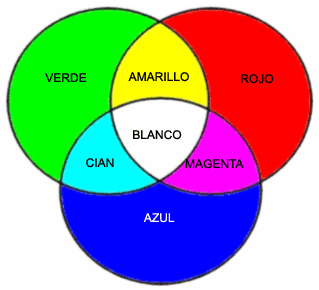 Fuente: http://www.conimagenesbonitas.com/colores-primariosFig.II.14: Estructura de colores en la visión humanaSe define una imagen de grises como una función de intensidad luminosa , la cual se conforma de irradiación  y reflectancia . Obteniendo de esta manera la siguiente función (16):Donde la irradiación varia de (0, ∞) y la reflectancia varia de (0,1). Aunque en la práctica no se ha visto una irradiación infinita (16). Por lo que:Para el procesamiento digital de una imagen se utilizan 8 bits para representar un valor de gris. Por lo que  y  (16).2.3.2.4.5 Muestreo y cuantificaciónLo que primero se hace al momento de procesar una imagen mediante un computador es adquirir la imagen y digitalizarla, esto quiere decir que debemos pasar la imagen a matrices de números. Para digitalizar la imagen es necesario: Muestrear: la imagen se transforma en una rejilla discreta.Cuantificar: cada muestra de la rejilla (pixel), se divide en un número determinado de bits. Se debe tener presente que si los valores de muestreo y cuantificación disminuyen va a existir perdida de información. De tal manera que si disminuye el valor del muestreo reducen los pixeles de una imagen y si disminuye el valor de la cuantificación va a disminuir los bits de información de la imagen (16). 2.3.2.4.6 SegmentaciónLa segmentación de una imagen lo que logra es hacer que dicha imagen se descompone en regiones que pueden corresponder a un objeto. Dicho proceso de segmentación lo que hace es evaluar si cada pixel obtenido de la imagen pertenece o no al objeto de interés (17).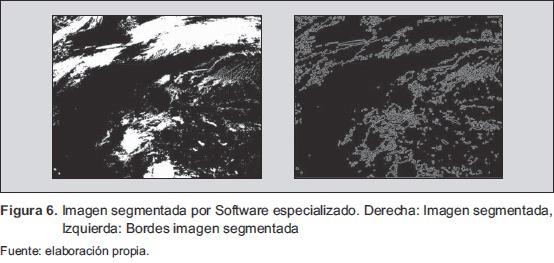 Fuente: http://tecnura.udistrital.edu.co/ojs/index.php/revista/articleFig.II.15: Imagen segmentada por software especializadoComo se puede ver en la imagen, la segmentación genera una imagen binaria en la cual los pixeles que pertenecen al objeto se representan con 1 y los que no pertenecen se representan con 0. Este método es ideal si se desea realizar algún análisis basado en  alguna característica de la imagen (17).2.3.2.4.7 UmbralizadoEs el caso en el que el nivel del umbral (a=b), ayuda a definir los pixeles agrupados en el histograma de una imagen. Estos serán 0 si es menor que el nivel del umbral (a=b), y llegarán a su máximo valor si los valores que tenga el histograma son mayores o iguales que el nivel del umbral (a=b). Este caso tiene por resultado una imagen binaria (16).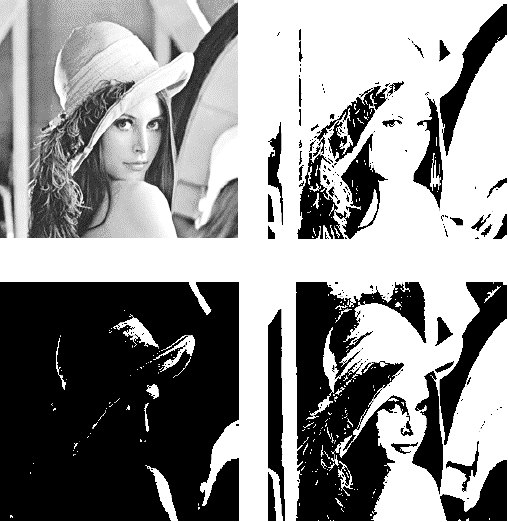 Fuente: http://tanis.lpi.tel.uva.es/~nacho/docencia/ing_ond_1Fig.II.16: Distintos tipos de imagen umbralizada2.3.3 Algoritmos para procesamiento de imágenesCon la ayuda de estos algoritmos se puede modificar la imagen de dos maneras; la primera que permite modificar el nivel de gris de los pixeles sin modificar la geometría de la imagen y la segunda en la cual se modifica la geometría misma de la imagen. Se debe analizar todas las características propias de la imagen en cuanto las variantes que pueden tener (18). 2.3.3.1 DescriptoresComo bien dice la palabra son aquellas características propias que describen la imagen, estas mismas características en el proceso de clasificación se les conoce como vectores de características. Por tal motivo al obtener los descriptores de una imagen, estamos dando el primer paso para encontrar el vínculo que existe entre los pixeles que contiene una imagen y lo que estos representan. Estos descriptores se los  puede obtener por medio de contornos o por regiones.Al obtener los descriptores por contornos simplemente necesitamos conocer la información acerca de la forma de los objetos. Y si es por regiones se debe dar a conocer las propiedades de los objetos encontrados en cada región (19). 2.3.3.2 Momentos generalesSon una útil alternativa al momento de desear representar la forma de un objeto. El interés que presentan los momentos generales es que los contornos de una imagen puedan modelarse como funciones f(x, y) acotadas, permitiendo así calcular los momentos generales utilizando la fórmula:   Esta fórmula depende de cómo se defina , aunque por lo general se considera que:  y  (17).2.3.3.3 Momentos centralesSe parte de tener en cuenta que los momentos generales se pueden hacer invariantes a las traslaciones con solo referirlos al centro de gravedad del objeto, y una vez referenciado al centro de gravedad se los conoce como momentos centrales (20). La fórmula que ayuda a determinar estos momentos es:2.3.3.4 Momentos invariantes o momentos de HUA estos momentos se los considera como un promedio ponderado de los pixeles existentes en una imagen, utilizando los momentos geométricos que varían en rotación y escalamiento. Llegando así a obtener un conjunto de momentos de HU que son (21):  2.3.3.5 Momentos invariantes de FlusserEstos momentos no generan un conjunto completo de invariantes, aun cuando se puede comprobar que la ecuación que gobierna estos momentos es invariable a la rotación. Flusser propuso un método que genera un conjunto completo de momentos invariantes de orden arbitrario, demostrando que los momentos de HU no eran completos ni independientes. Al utilizar este método se generan momentos de grado menor o igual a cuatro, obteniendo once momentos invariantes (21). La fórmula que gobierna estos momentos es: 2.3.4 Técnicas para el reconocimiento de imágenes por computadorComo lo dice la palabra son aquellos procesos que ayudan y permiten reconocer una imagen de una mejor manera. Hoy en día existen una cantidad significativa de técnicas para el reconocimiento de imágenes; por lo que ya depende de la persona en escoger la técnica que satisfaga de mejor manera sus necesidades.2.3.4.1 Modelo de clasificadores Esta técnica basa su funcionamiento, en tener un conjunto de datos que corresponden a un objeto o cualquier entidad concreta; llamados clase. Para así poder determinar un modelo para cada clase. De esta manera se asigna de forma lo más precisa posible una clase a un nuevo elemento de estudio (22).2.3.4.2 Enfoque dentro del reconocimiento de patronesEl enfoque que permite obtener los clasificadores en el reconocimiento de patrones, es el que ayuda a obtener una interpretación de los elementos de entrada basados en los modelos internos de objetos con los que cuenta la aplicación del sistema. Facilitando así la correspondencia entre las características obtenidas por el sistema de visión y el modelo representado en el computador (23).2.3.4.3 Reconocimiento de patronesEs aquel que partiendo de una imagen determinada, localiza regiones completas en escala de grises de dicha imagen. Para así de esta manera extraer información de las regiones y así establecer propiedades de las mismas (24). 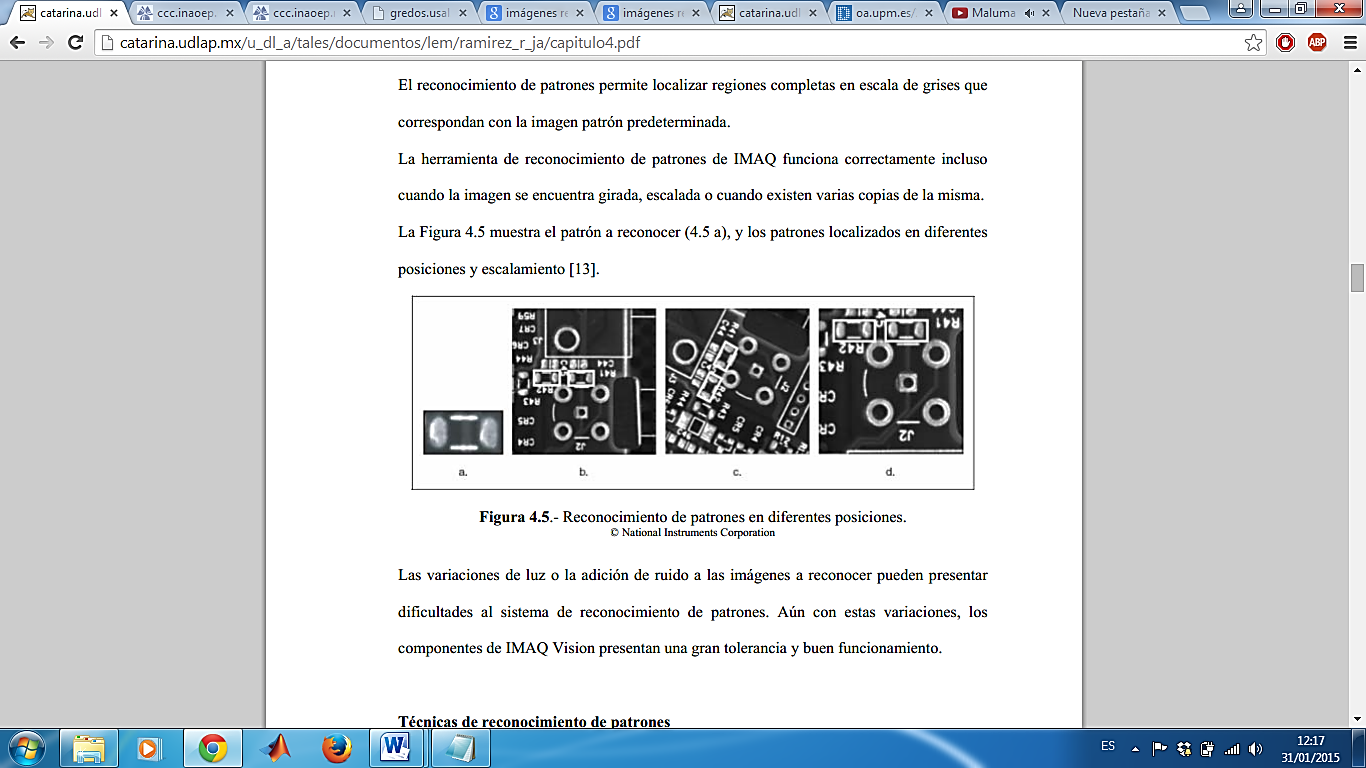 Fuente: http://catarina.udlap.mx/u_dl_a/tales/documentos/lemFig.II.17: Reconocimiento de patrones desde distintas posiciones2.3.4.3.1 Correlación cruzadaEs la más utilizada para el reconocimiento de patrones, este método se apoya en una serie de multiplicaciones, como se puede apreciar en la ecuación.En la cual w(x, y) representa una sub imagen de tamaño K*L dentro de una imagen f(x,  y), de tamaño M*N, donde  (24). 2.3.4.3.2 Localización piramidalEsta técnica crea dos versiones comprimidas del área de búsqueda y del patrón para así de esta manera reducir el tiempo de búsqueda. Esta compresión es de hasta cuatro veces el tamaño original de las dos imágenes (24). Una vez comprimidas las imágenes se realiza la correlación en estas y después se analiza la imagen original, pero solo en el área donde la primera correlación encontró el máximo (24).  2.3.4.3.3 Localización invariante a la escalaEsta técnica fue creada por la necesidad de poder localizar patrones que se encuentran escalados en tamaño. Sin embargo este método conlleva un gran tiempo de cómputo en el proceso de localización, debido a que se debe efectuar la correlación cruzada a cada tamaño y ángulo del patrón en análisis.Pero este método es poco efectivo y no resulta útil para varias aplicaciones; ya que no siempre se tiene pistas de como el patrón fue rotado y el sistema va a realizar una búsqueda completa en ángulo y tamaño, lo que implica perder tiempo (24).2.3.4.4 Técnicas del reconocimiento de patrones2.3.4.4.1 Reconocimiento estadístico REPComo bien dice el nombre, este método se basa en la probabilidad y estadística, para de esta manera obtener varias medidas numéricas, las mismas que tienen distribuciones de probabilidad conocidas y en base a estas poder realizar el reconocimiento de patrones (23).     2.3.4.4.2 Reconocimiento sintácticoEste método se basa en encontrar aquellas relaciones constitutivas que guardan los objetos de estudio. Llegando así a obtener descriptores cualitativos de la imagen para obtener las relaciones que describan todo el universo del objeto (25).2.3.4.4.3 Reconocimiento mediante redes neuronalesEste reconocimiento como bien lo dice la palabra tiene una estructura de neuronas que van a estar interconectadas y que se van a estimular unas a otras; tal como es la red neuronal del cerebro. Para que de esta manera actúen cuando se le presenten ciertos valores y así generen una respuesta (23). CAPÍTULO IIISERVO CONTROL VISUAL3.1 VISIÓN ARTIFICIAL EN ROBOTS INDUSTRIALES3.1.1 IntroducciónLa implementación de la visión artificial dentro de la industria, es algo que hoy en día es una realidad. Debido a que la visión artificial es una de las nuevas técnicas que producen mejoras dentro del sector industrial, es por esta razón que en la actualidad el uso de visión artificial en los procesos industriales es una necesidad referente ante la calidad del producto y la reducción de costes al nivel productivo.Los robots industriales que incluyen visión artificial en la realización de sus procesos hoy en día son capaces de hacer una inspección continua en tiempo real,además de poder generar un informe de los errores que se pueden estar generando al momento de realizar el proceso (26).Por lo tanto se tiene claro que cualquier proceso industrial que haya adoptado la visión artificial parte de una cámara que le proporciona una representación digital precisa del área de trabajo. Pero que depende mucho de la iluminación, como se explicó en el capítulo anterior. Aunque dentro de una industria que haya adoptado este sistema, esta contara con una iluminación adecuada y estable.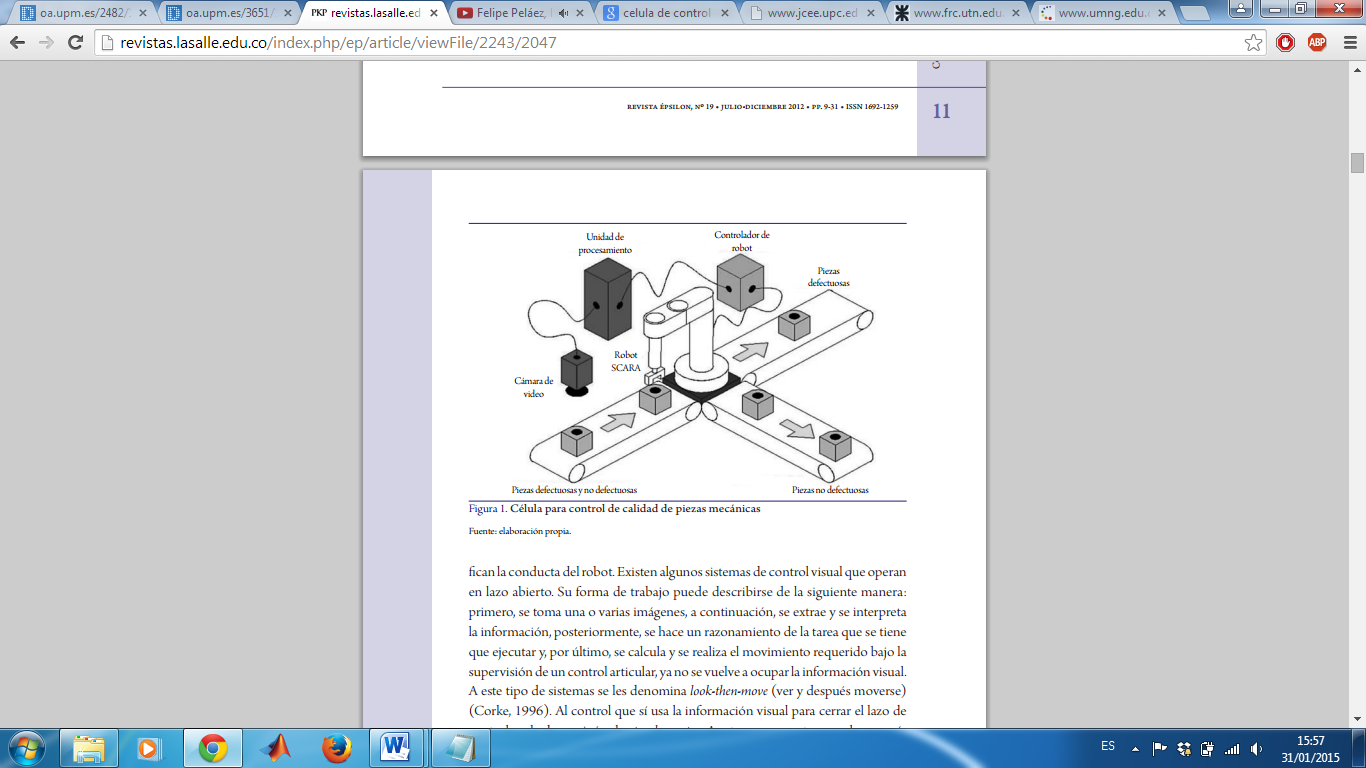 Fuente: http://revistas.lasalle.edu.co/index.php/ep/article/viewFile/2243/2047Fig.III.18: Control de calidad de piezas mecánicas3.1.2 Reconocimiento de objetosEl reconocimiento de objetos dentro una industria se va a basar en alguna de las técnicas antes mencionadas, e incluso en alguna otra técnica que exista; ya depende del diseño mismo del sistema y de las condiciones para las cuales se va a implementar dicho sistema. Este proceso es fundamental dentro del sistema de visión artificial, ya que es el que va a proporcionar la información necesaria del objeto para que el robot se mueva de la mejor manera y de una forma eficiente; obteniendo así resultados satisfactorios.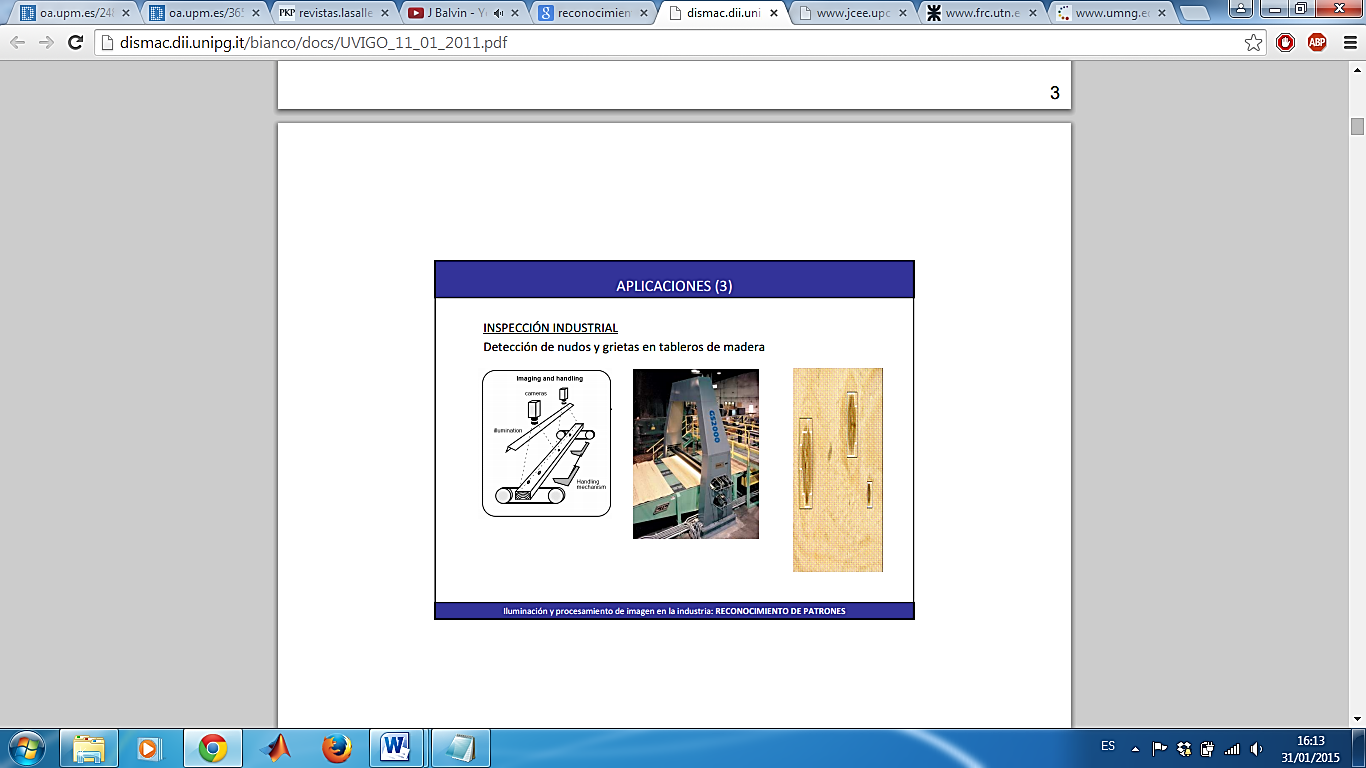 Fuente: http://dismac.dii.unipg.it/bianco/docs/UVIGOFig.III.19: Sistema de detección de nudos y grietas en tableros de madera3.1.3 Localización de objetosEste es un punto importante dentro del sistema de visión artificial, debido a que el robot necesita que el objeto se encuentre bien localizado para poder continuar con el proceso que está realizando. La localización es aquella que permite obtener la información necesaria acerca de la posición del objeto en el entorno de trabajo existente y que al trabajar en conjunto con el reconocimiento del objeto, el robot sabe cómo debe posicionarse para poder interactuar con el elemento. En el entorno de trabajo, la localización se obtiene por lo general por coordenadas cartesianas que se extraen de la localización del objeto en el espacio de trabajo.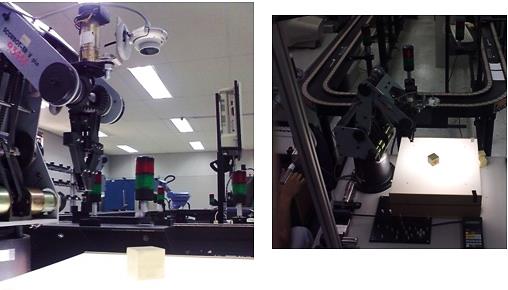 Fuente: https://icaunido.files.wordpress.com/2011/03/3.jpgFig.III.20: Localización de un cubo en el espacio de trabajo3.2 CONTROL DE LOS MOVIMIENTOS DE UN ROBOT DE 4 GDL3.2.1 Funcionamiento del robotEl robot va a funcionar en base a una imagen capturada por una webcam que representa la parte del sistema de visión artificial, este sistema emitirá una señal al robot que se encuentra simulado y desarrollado en Matlab. Una vez que es reconocida y localizada la imagen en el espacio determinado; se emite la señal hacia el programa, el cual al momento de recibir la señal va hacer que el brazo robótico se mueva de su posición de origen en la cual está esperando que un objeto sea visualizado y así simular la acción de coger la pieza y trasladarla hacia una nueva dirección, terminando de esta manera el proceso y regresando a su posición inicial a la espera de un nuevo objeto. Determinando de esta manera que el sistema actúa con retroalimentación; ya que se espera a que un nuevo objeto sea detectado para realizar el proceso nuevamente. De esta manera se ha logrado simular cómo se puede realizar el proceso de control de calidad dentro de una empresa (con ciertos arreglos de reconocimiento de imagen) o incluso el proceso de selección de piezas mecánicas en la industria. 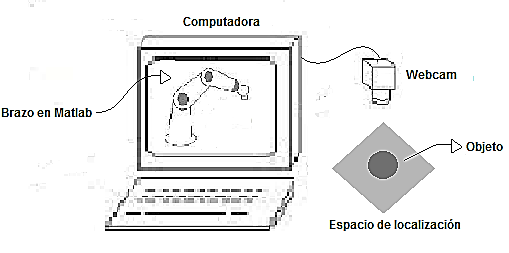 Fig.III.21: Esquema del funcionamiento del robot3.2.2 Control Cinemático del robotEl control cinemático del robot se encarga de determinar la trayectoria que siguen las articulaciones del robot y como la debe seguir para llegar al objetivo. El robot de 4 GDL se va a mover de tal manera que en su posición inicial va estar el efector final apuntando hacia al espacio de trabajo, el cual se encuentra de forma vertical al efector del robot. Una vez que reciba la señal de haber encontrado una imagen esta va a seguir una trayectoria de tal manera que se posicione de forma tal que pueda simular que cogió la pieza, una vez que cogió la pieza se elevará y la trasladará  hacia una nueva posición y por ultimo regresará a su posición inicial.La ventaja de trabajar en el software de simulación Matlab, es que el operador puede determinar la trayectoria del robot, controlar la velocidad a la que se desplaza y la precisión que va a tener el robot. Así evitara que existan puntos incoherentes de posicionamiento del robot o que se trate de realizar una trayectoria  irrealizable. Debido a estas condiciones que nos brinda este software, se dice que el robot trabaja con una trayectoria continua; ya que el efector final se va a posicionar donde el operador lo establezca.  3.2.3 Control dinámico del robotEl cálculo del control dinámico de un robot es una de las etapas más difíciles al momento de diseñar un robot.  Pero es un proceso esencial y necesario.Sin embargo la ventaja que se tiene en este caso es que el robot está simulado en el entorno de programación Matlab, que gracias a las herramientas con las que cuenta (Toolbox robótica) el control dinámico se lo va realizando a medida que se va desarrollando la simulación del brazo robótico. Esto quiere decir que dentro de la misma simulación se va declarando las dimensiones mismas del robot, al igual que se va dando el diseño del robot que se va a obtener. Así que, a medida que se va desarrollando el diseño del robot, a la par se va determinando el modelo dinámico del robot.Como el robot es simulado de cierta manera no se hace relación con las fuerzas y pares que pueden actuar para que se dé un correcto funcionamiento del robot. Pero al  momento de realizar el diseño de un robot de forma real, se debe tener muy en cuenta el control dinámico del robot y las fuerzas y pares que actúan sobre el mismo.3.3 HERRAMIENTAS DE SIMULACIÓN3.3.1 IntroducciónAl momento de realizar una simulación, es importante tener claro cuál va a ser la herramienta que va a brindar la ayuda para poder realizar la labor de la mejor manera. Las herramientas de simulación existentes hoy en día son muy extensas y variadas, aunque no todas nos brindan la respuesta deseada y además no todas son muy amigables con los usuarios. Por tal motivo se debe escoger de la mejor manera la herramienta de simulación que se va a utilizar para no tener problemas futuros al momento de comenzar a realizar un trabajo o al momento de querer obtener una respuesta final.La herramienta de simulación a utilizar en la presente tesis es el entorno de programación Matlab-Simulink. Esta herramienta es de cierta manera amigable con los usuarios, porque utiliza lenguaje de programación de alto nivel propio. Pero que cuenta con una variedad de funciones que ayudan a realizar varios trabajos. Este programa cada vez trata de ir implementando nuevas funciones y de ir mejorando cada una de las prestaciones que brinda a los usuarios. 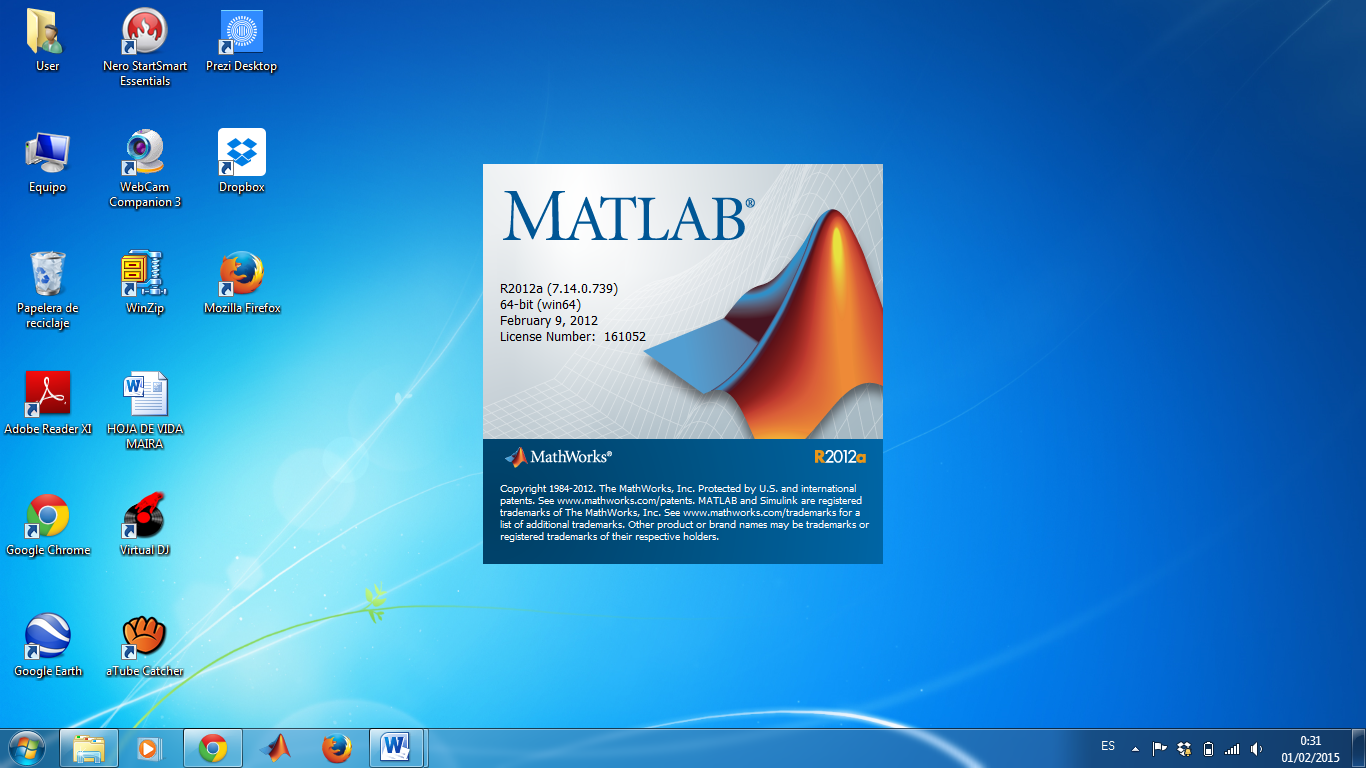 Fig.III.22: Logo de Matlab instalado en el computador3.3.2 Herramientas de simulación de control del robotLa herramienta que va ayudar en el control del robot es una librería propia del entorno de programación Matlab, que se la conoce como Toolbox robótica. Dicha librería se la debe descargar y cargar en el Path de Matlab para así poder comenzar a utilizar las funciones que nos brinda esta librería. Existen dos versiones de esta librería que son: Toolbox robótica y rvctools, que tienen características parecidas y las dos nos permiten graficar un brazo robótico. Estas librerías constan con una gran variedad de funciones que ayudan en el cálculo y diseño de un brazo robótico. Algunas de las funciones y comandos que proporcionan estos Toolbox de robótica para el diseño del brazo robótico son: L1=Link([alpha,a,theta,,sigma]): se utiliza para construir un objeto de vínculo, en el que se detalla los parámetros D-H, y el ultimo parámetro detalla si el objeto es de revolución o prismático.L1=Revolute (theta,d,a,alpha,sigma): este comando actúa como el comando link, por lo tanto construye un objeto de vínculo, la diferencia es que en este comando si no se detalla el parámetro theta asume que el vínculo es de revolución.MDH: esta es la función que ayuda a obtener los parámetros D-H del robot.Robot1=robot (L1,L2,L3,L4): es aquel comando que construye el robot en base a los datos de cada uno de los vínculos del robot.T1=fkine(robot,q): calcula la cinemática directa del robot con respecto al efector final. Si q es el conjunto de coordenadas generalizadas, regresará como resultado la matriz de transformación homogénea total.Robot1=SerialLink(Links,options): Se indica todos los vínculos de brazo robótico para crear el robot uniendo todos los objetos de enlace.fr2rpy(T1): obtiene el vector de los ángulos de navegación  (roll,pitch,yaw).T=rpy2tr(r,p,y): obtiene la transformada homogénea a partir de los parámetros balanceo, inclinación y ángulo. Estos comandos son los que se utilizó en el presente trabajo para la elaboración del brazo robótico de 4 GDL; existen varios comandos más que cumplen una respectiva función y que depende la aplicación serán muy importantes al momento de desarrollar el diseño de un brazo robótico en Matlab.3.3.3 Herramientas de la simulación de la visión artificialLas herramientas necesarias para la implementación de la visión artificial son la webcam y el entorno de programación Matlab. La webcam es la que permite detectar el objeto, para luego procesarlo e indicar el siguiente pasó a seguir dentro del proceso.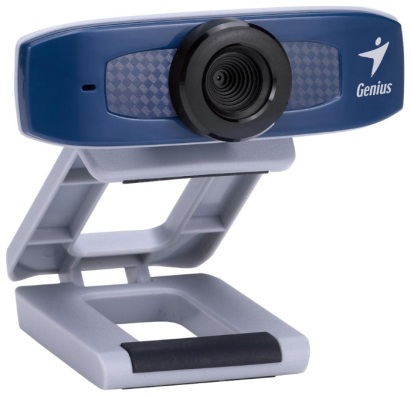 Fuente: http://www.anphatpc.com.vn/media/productFig.III.23: Webcam 320X  utilizada en el proyectoComo se indicó anteriormente Matlab es un entorno de programación que cuenta con varias funciones, por tal motivo esta herramienta también ayuda con el sistema de visión de la cámara en la que se procesa la imagen detectada por la webcam. Algunos de los comandos utilizados para el procesamiento de la imagen son:Imaqhwinfo: con este comando se puede obtener la información del software y hardware disponibles en el computador.vid=videoinput('winvideo',1): este comando indica el adaptador conectado y el ID del dispositivo que se está utilizando.Im=getsnapshot(vid): este comando permite capturar una imagen del entorno que visualiza la webcam.[b, num]=CapBinaria(im): este comando ayuda a obtener la imagen en formato binario.[B,L]= bwboundaries(b,'holes'): con este comando se obtiene los agujeros negros que existen en la imagen.fill=imfill(L,'holes'): este comando se utiliza para llenar los agujeros negros que existen en la imagen.[Ilabel, Ne]= bwlabel(Ibw): al utilizar este comando se detecta el objeto de color blanco.stat = regionprops(Ilabel, 'centroid'): este comando permite obtener el área, centro y límites de la imagen.imshow(im): Este comando muestra la imagen capturada por la webcam.Estos son algunos de los comandos con los que cuenta la herramienta Matlab para el reconocimiento de la imagen, los comandos detallados son los que ayudan en el desarrollo del trabajo; ya que son los que permiten detectar y procesar una imagen obtenida por la webcam. Es importante definir el color de los objetos que se van a procesar para no tener ningún conflicto al momento de obtener una imagen con la ayuda de la webcam. En el presente trabajo el color definido para los objetos es el color blanco.  Cabe recalcar que los objetos son de forma cubica y esférica, y que además van acorde al tamaño del entorno de visualización de la cámara.CAPÍTULO IVDESARROLLO Y SIMULACION DEL SERVO CONTROL VISUAL DEL ROBOT DE 4 GDL4.1 MODELO DE CONTROLEl modelo de control de un robot se basa en la obtención de la cinemática directa e inversa del robot y el modelo dinámico del mismo. Cinemática directa.Partiremos de la obtención de los parámetros de D-H para el robot de 4 GDL. La tabla de parámetros de D-H se detalla a continuación: Tabla.IV.III: Tabla de parámetros D-H para el robot de 4 GDLLos valores que adoptarán cada una de las variables que no se detallan en la tabla serán: q1=q2=q3=q4=1				L1=13, L2=8, L3=8Una vez que se tiene todos los datos se obtiene la matriz de trasformación homogénea resultante relacionando todas las articulaciones del robot. Por tanto la matriz resultante será:Y el resultado final de la matriz al realizar las respectivas operaciones entre las matrices es: Al obtener el resultado de la matriz final se tiene resuelta la cinemática directa del robot, lo que permitirá obtener la cinemática inversa del mismo. Esta matriz se obtiene en Matlab de la siguiente manera: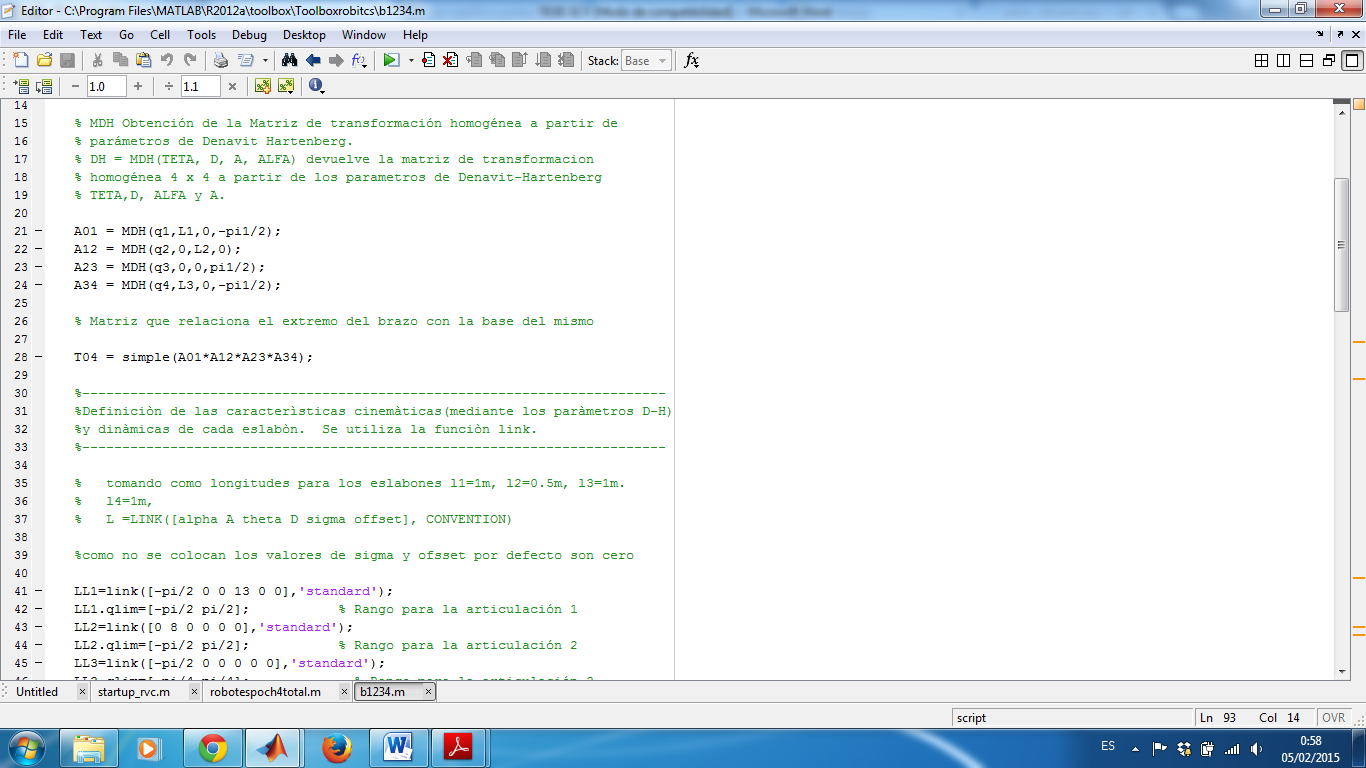 		Fig.IV.24: Matriz de transformación homogénea en MatlabCinemática inversaComo la cinemática inversa trata de que el robot se pueda posicionar como desea el robot y teniendo en cuenta que se obtuvo la matriz de transformación homogénea resultante, lo que se realiza a continuación es el cálculo de la matriz Jacobiana. La cual se obtiene a partir de la fórmula: Al aplicar los valores obtenidos y teniendo en cuenta que se conocen los valores de los parámetros D-H, la Jacobiana resultante será:Esta matriz se la puede obtener de la misma manera en Matlab, facilitando el cálculo. Se la obtiene de la siguiente manera: 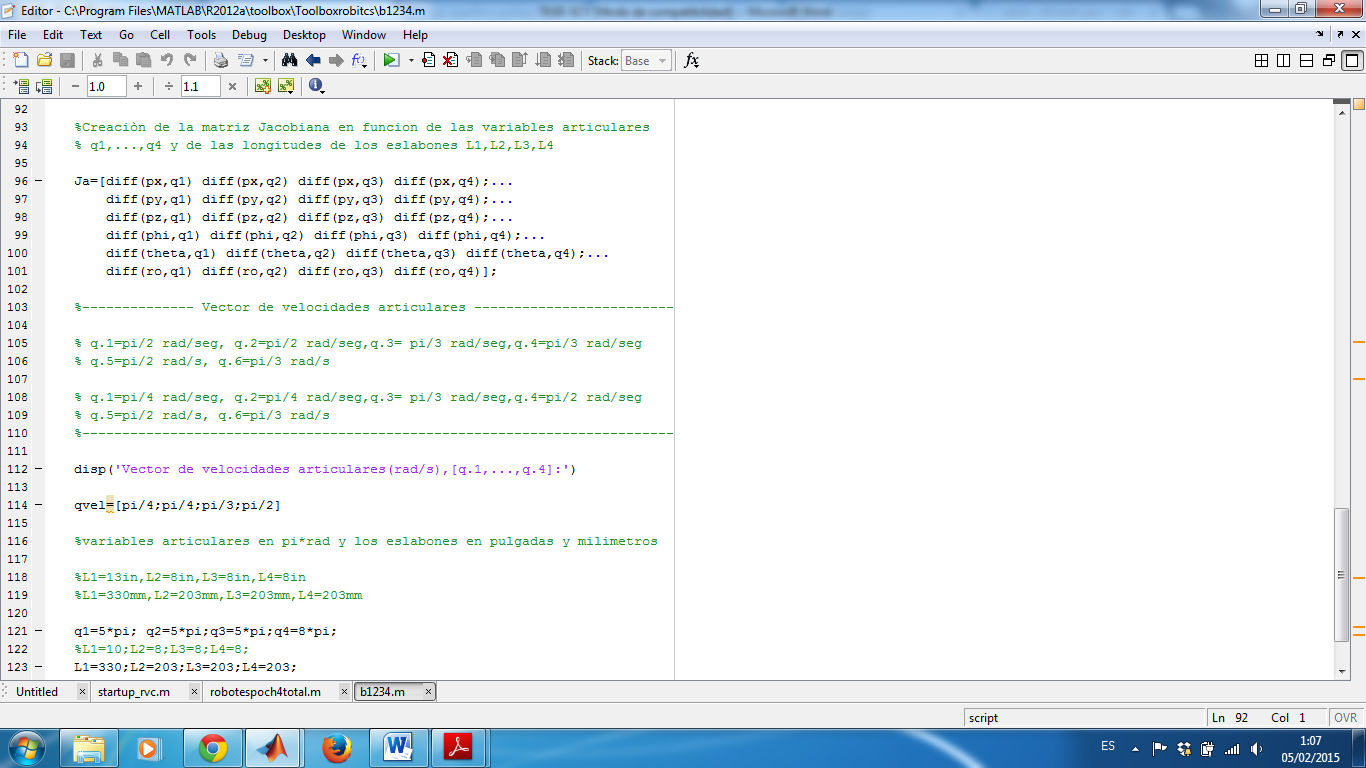 Fig.IV.25: Matriz Jacobiana en MatlabObteniendo este matriz, lo que falta obtener es las velocidades lineales y angulares con las que se va a desplazar el robot, este cálculo forma parte del modelo dinámico del robot.Modelo DinámicoEl modelo dinámico en este caso va a permitir obtener las velocidades lineales y angulares a las que se va a desplazar el robot, teniendo en cuenta que las fuerzas y pares que actúen en el robot no se las utiliza en el cálculo debido a que el robot es simulado y no se hace referencia a estos parámetros. Las velocidades resultantes para el robot son:De la misma manera estas velocidades se las obtuvo en Matlab, con la ayuda de los siguientes comandos: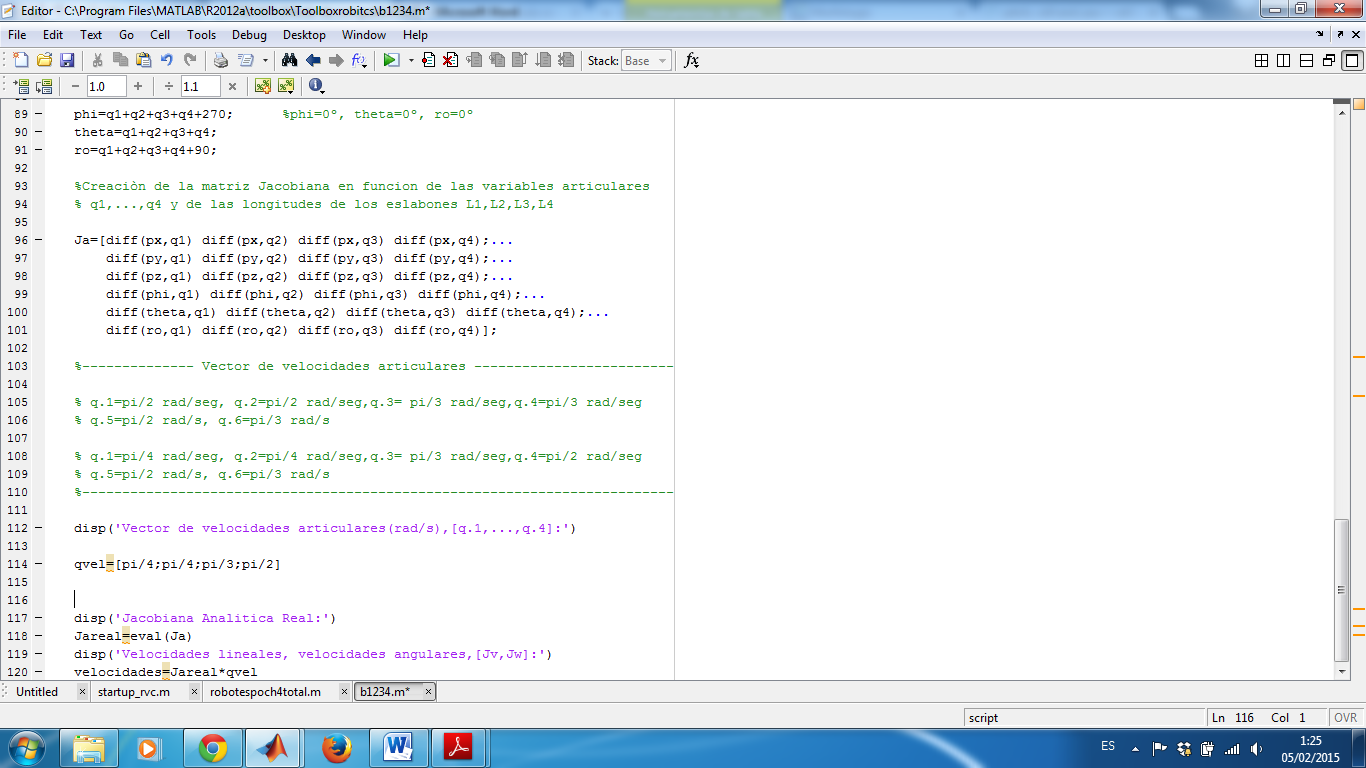 Fig.IV.26: Obtención de las velocidades del robot en MatlabImplementación del robot de 4 GDLUna vez que se ha obtenido todos los valores; cinemáticos y del modelo dinámico, se procede a realizar la simulación del robot de 4GDL en el entorno de programación Matlab, en el cual con la ayuda de ciertas funciones y comandos permite obtener las respuestas que se detallaron de forma anterior. Los comandos que me permiten graficar el robot son: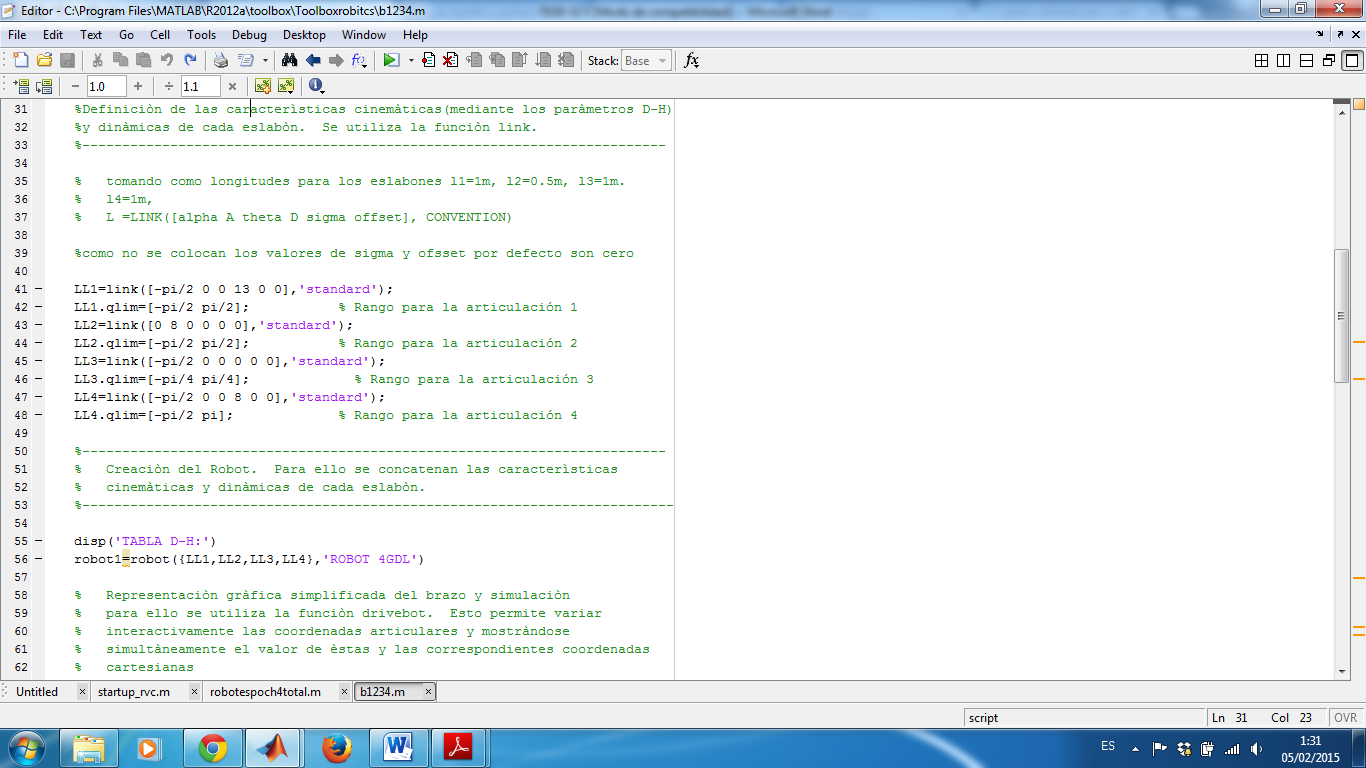 Fig.IV.27: Comandos para graficar el robotLos valores adoptados por las articulaciones del brazo robótico son:L1=13, L2=8, L3=8A continuación podemos observar las matrices finales obtenidas por Matlab y el robot resultante, una vez que el programa está completo y se lo ha ejecutado. 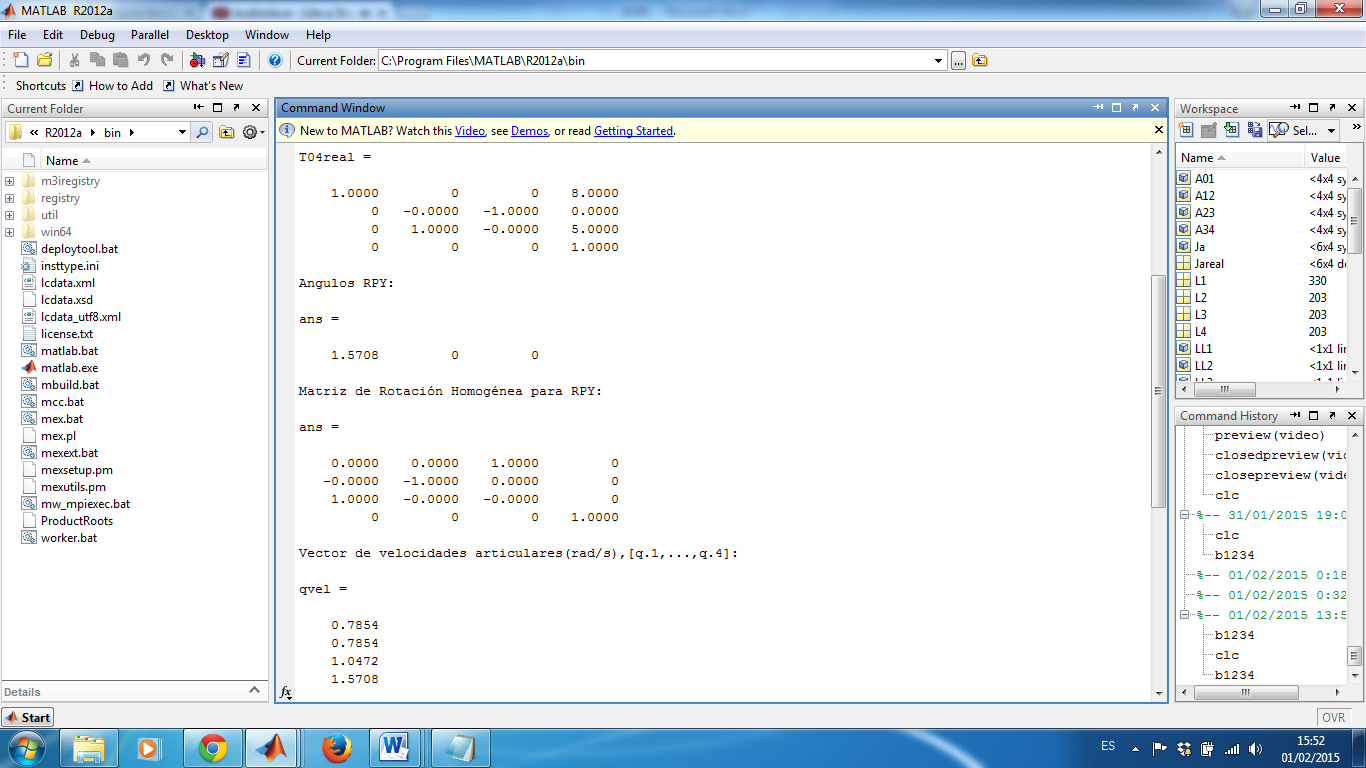 Fig.IV.28: Matriz de transformación homogénea final obtenida en Matlab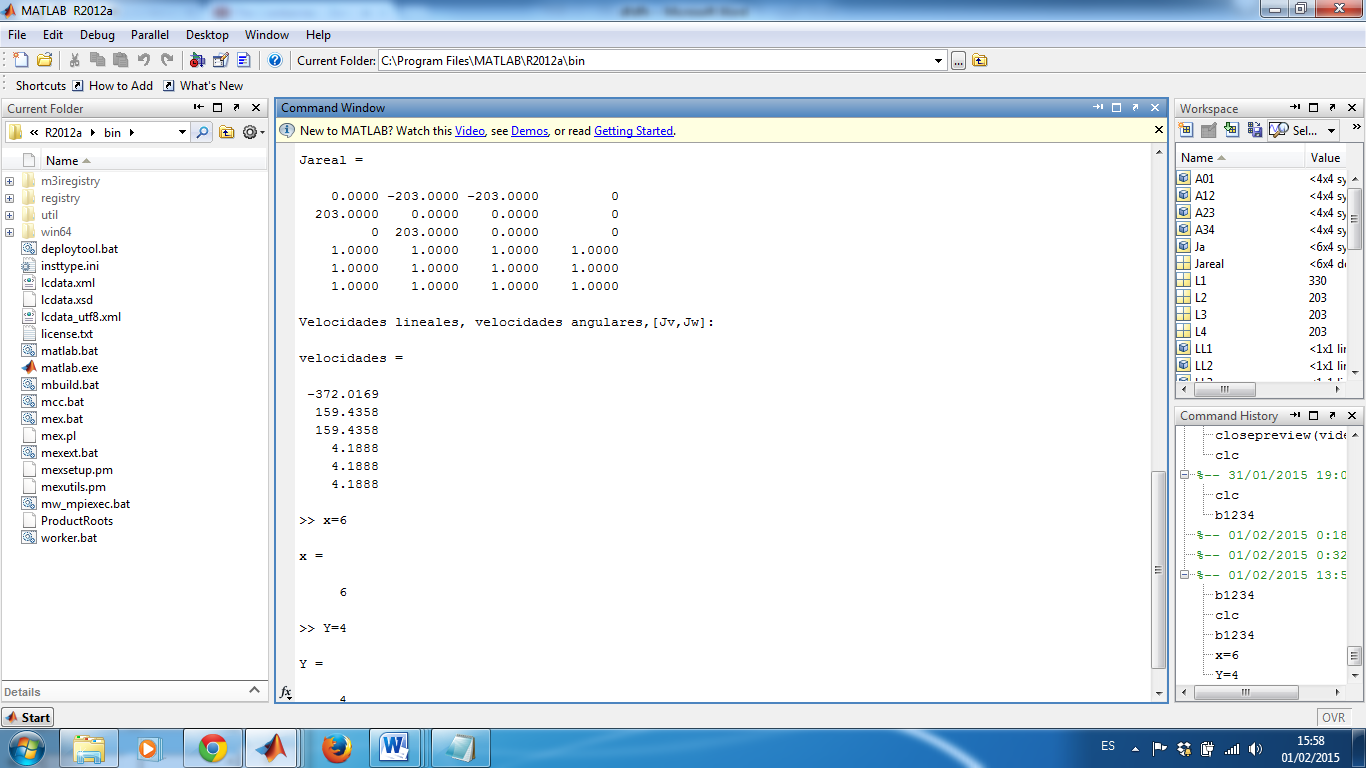 Fig.IV.29: Matriz Jacobiana obtenida en Matlab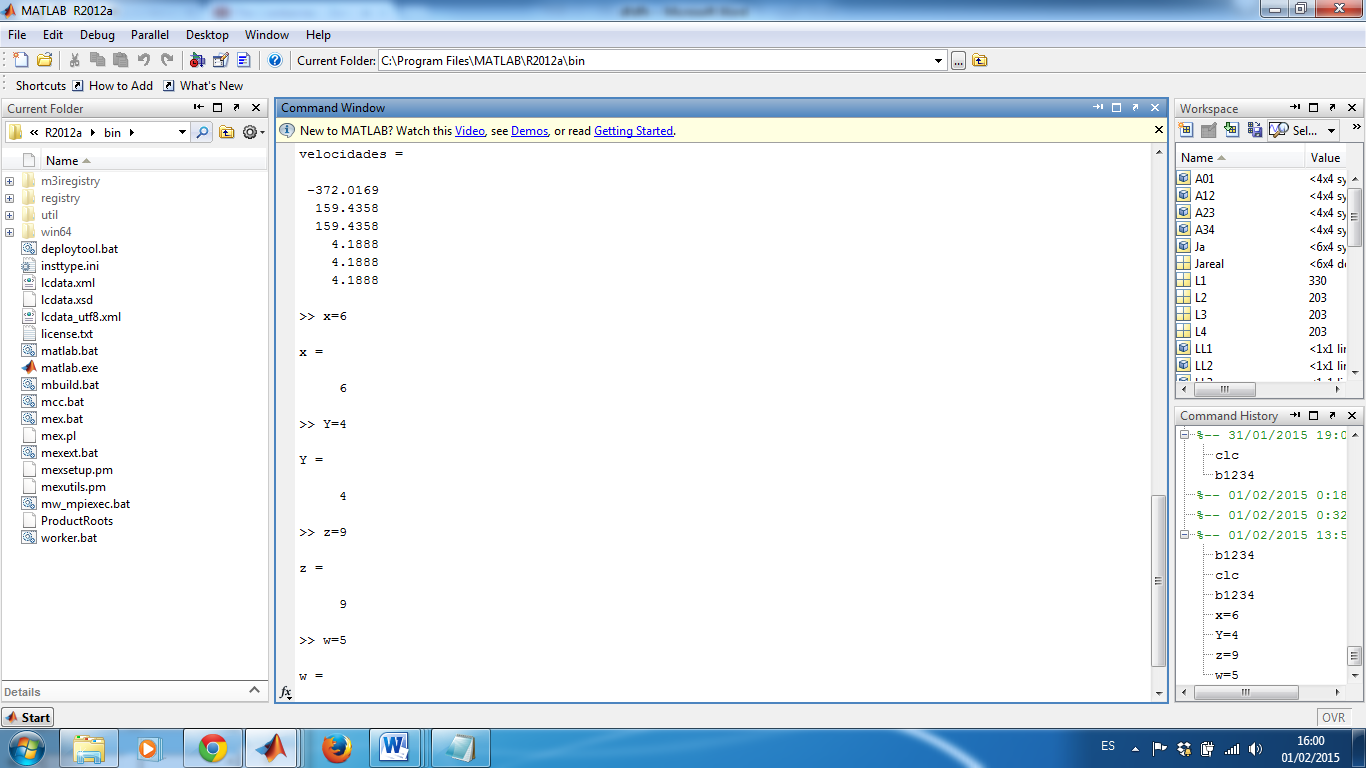 Fig.IV.30: Velocidades lineales y angulares obtenidas en Matlab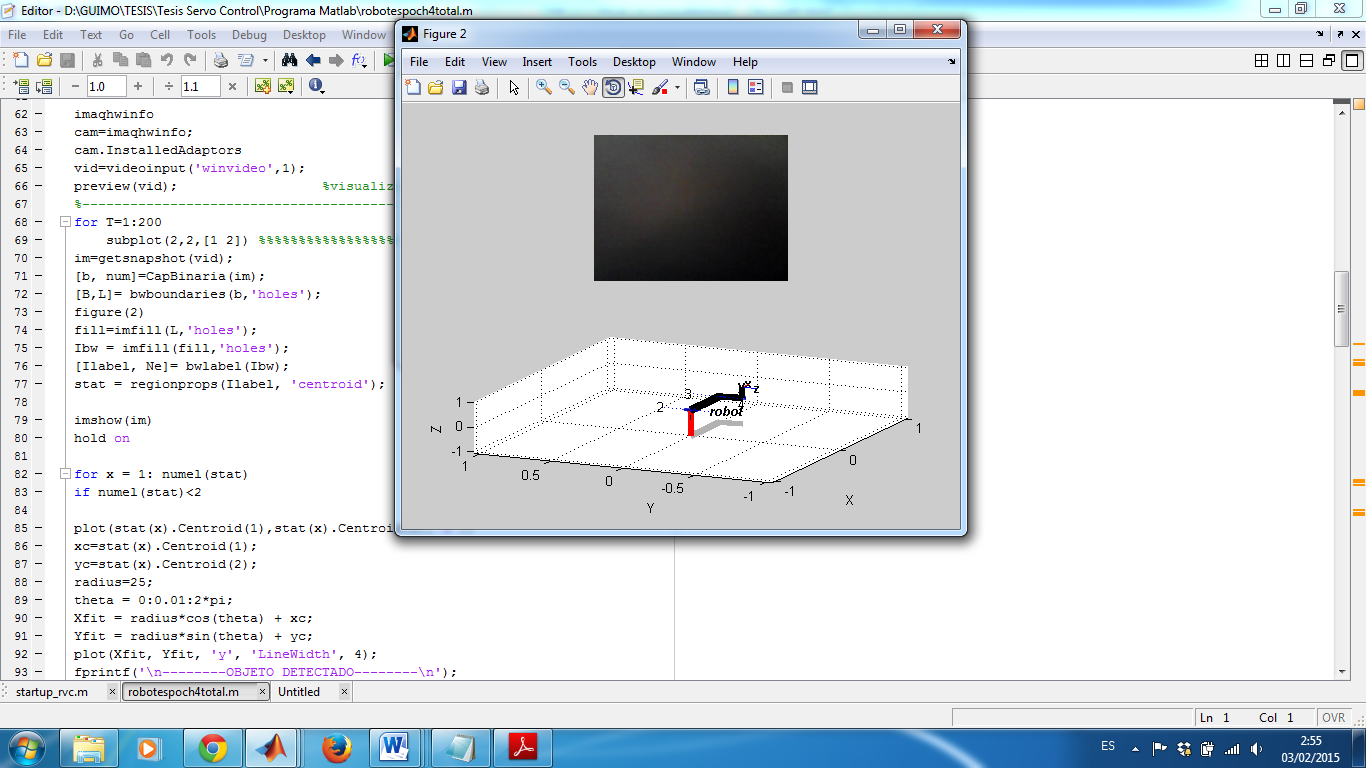 Fig.IV.31: Robot de 4 GDL obtenido en Matlab4.2 VISIÓN DEL ROBOTLa parte de visión artificial del proyecto es muy importante, ya que gracias a este sistema el brazo podrá obtener la información necesaria para poder realizar el respectivo movimiento.El programa implementado permitirá reconocer objetos de color blanco, sobre un fondo del color oscuro; pudiendo ser este: negro, azul, verde y similares. De preferencia el fondo debe ser azul.Al momento de probar el programa se debe tener muy en cuenta el ambiente en el que debe trabajar la cámara; debido a que si la iluminación es muy alta existirán problemas con la luminosidad del objeto de color blanco. Por lo tanto lo recomendable es realizar la simulación y desarrollo del proyecto en un ambiente con una iluminación moderada para que no existan problemas con el reconocimiento del objeto. Si el ambiente no es el adecuado se va a obtener una imagen en la cual no se diferencia bien el color que se desea; en este caso es el blanco; como la que se muestra a continuación: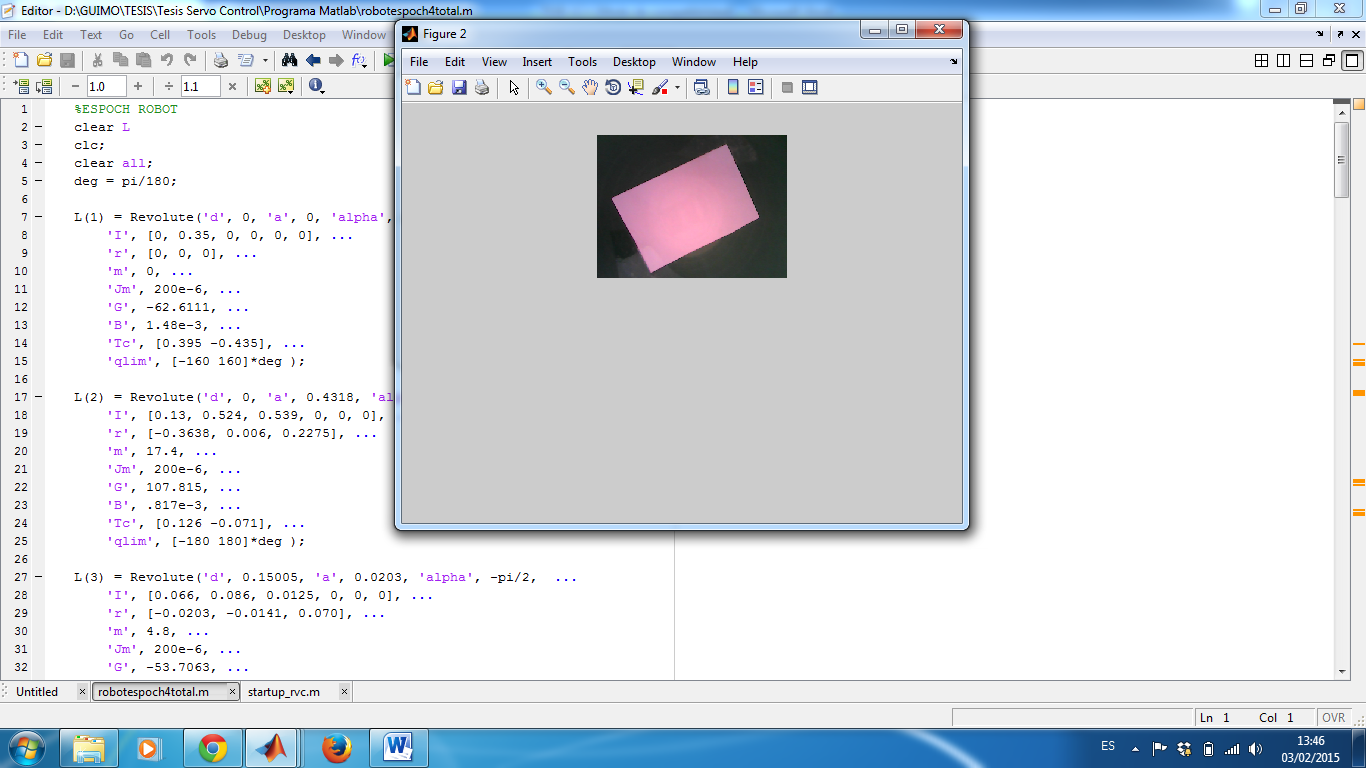 Fig.IV.32: Imagen errónea capturada por la webcamComo se puede observar el color visualizado no es el correcto debido a la mala iluminación que existe en el ambiente de trabajo, si dicho ambiente cuenta con las condiciones antes señaladas, la imagen seria la siguiente: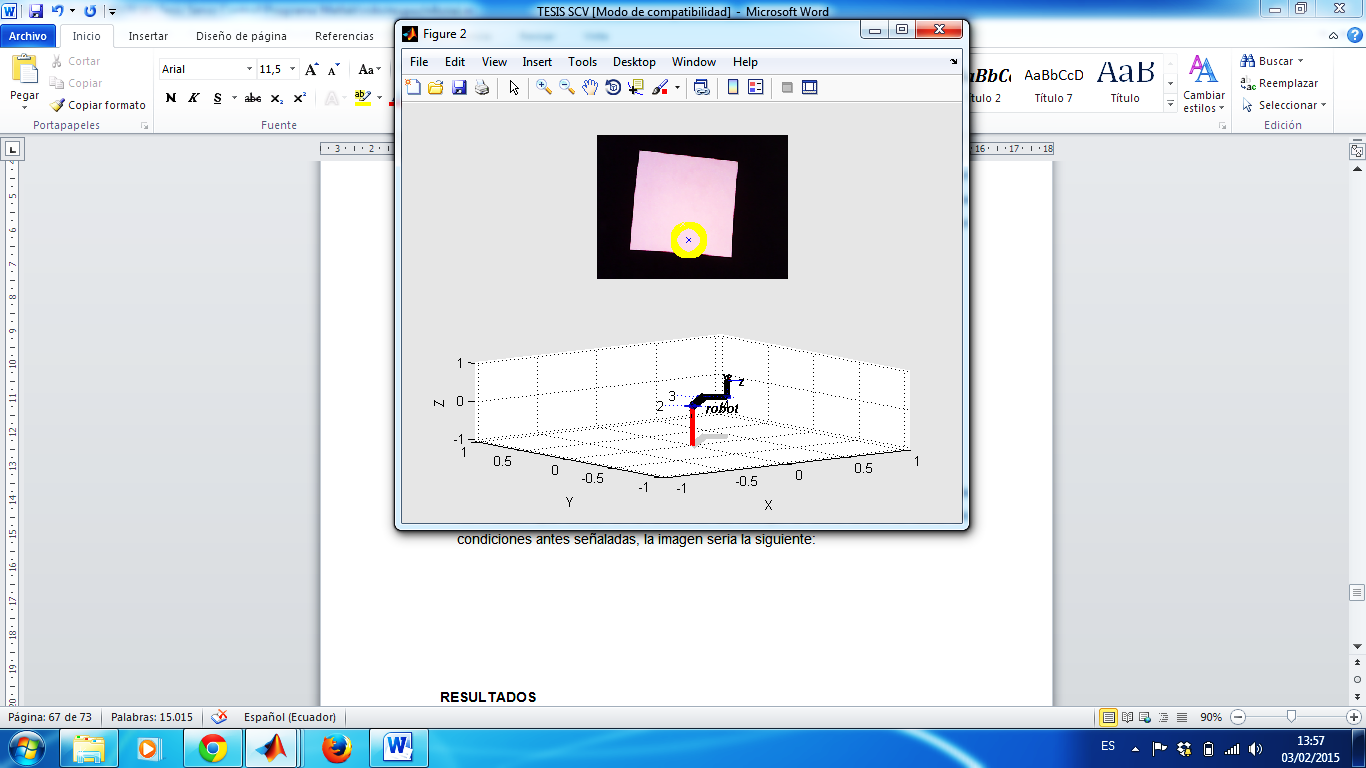 Fig.IV.33: Imagen correcta capturada por la webcamUna vez que se tiene definido el sistema de visión artificial y se tiene desarrollado de forma correcta el brazo robótico, se puede unir estos dos sistemas para que actúen en conjunto y así ver el funcionamiento completo del Servo Control Visual.4.3 SIMULACIÓN DEL SERVO CONTROL VISUALLa simulación del Servo Control Visual consta de la parte de visión artificial que al momento que visualiza un objeto, emitirá la señal hacia el robot para que realice el movimiento y de esta manera simular que el brazo robótico realizo la acción de coger el objeto y trasladarlo hacia otra posición y después regresa a la posición inicial. La simulación completa del Servo Control Visual queda de la siguiente manera: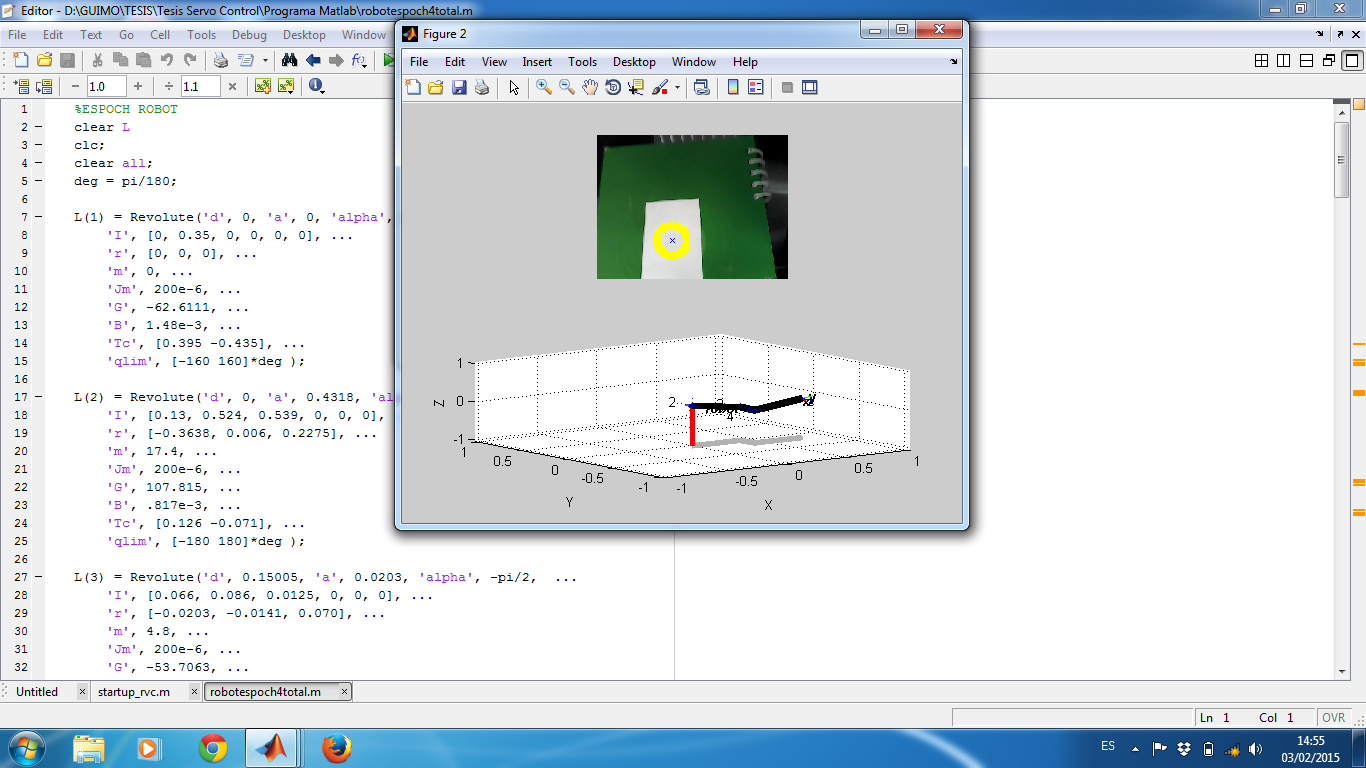 Fig.IV.34: Posición inicial de la simulación del Servo Control Visual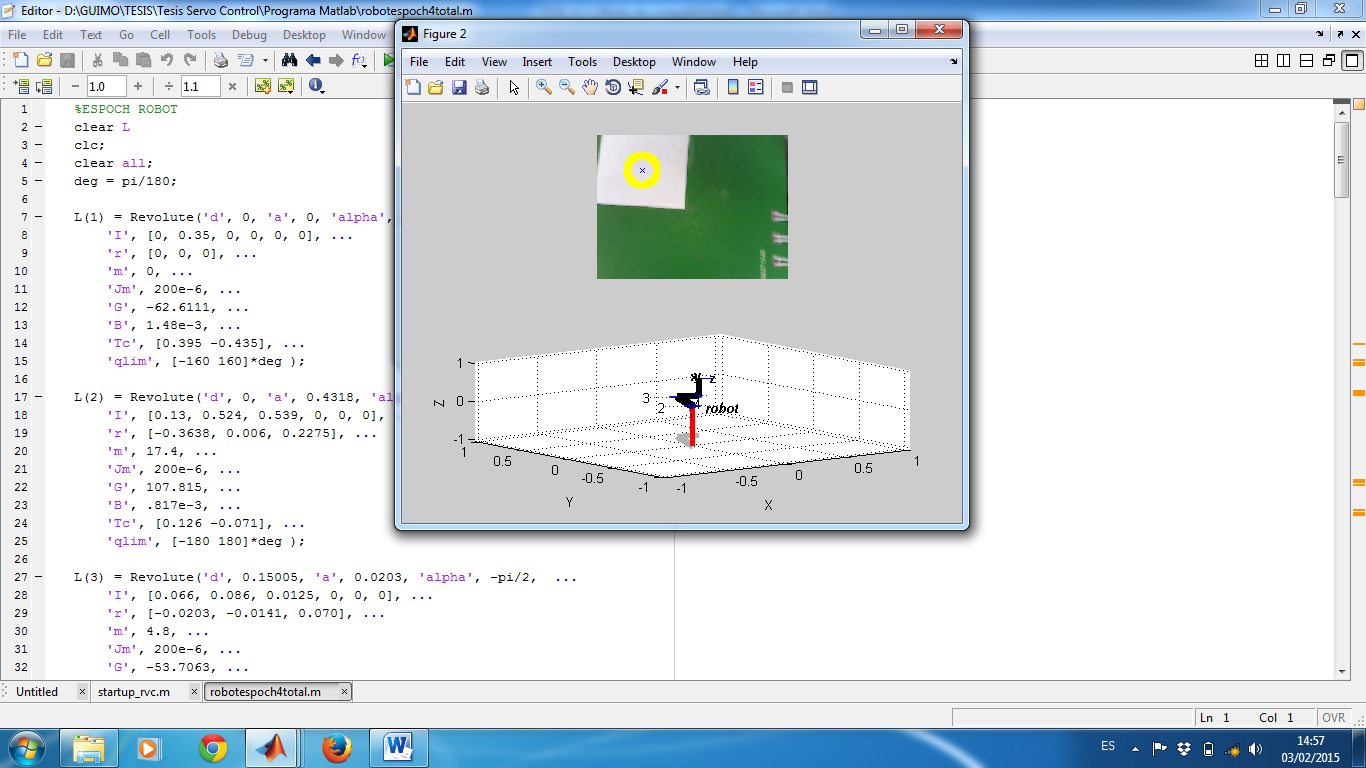 Fig.IV.35: Posición media de la simulación del Servo Control Visual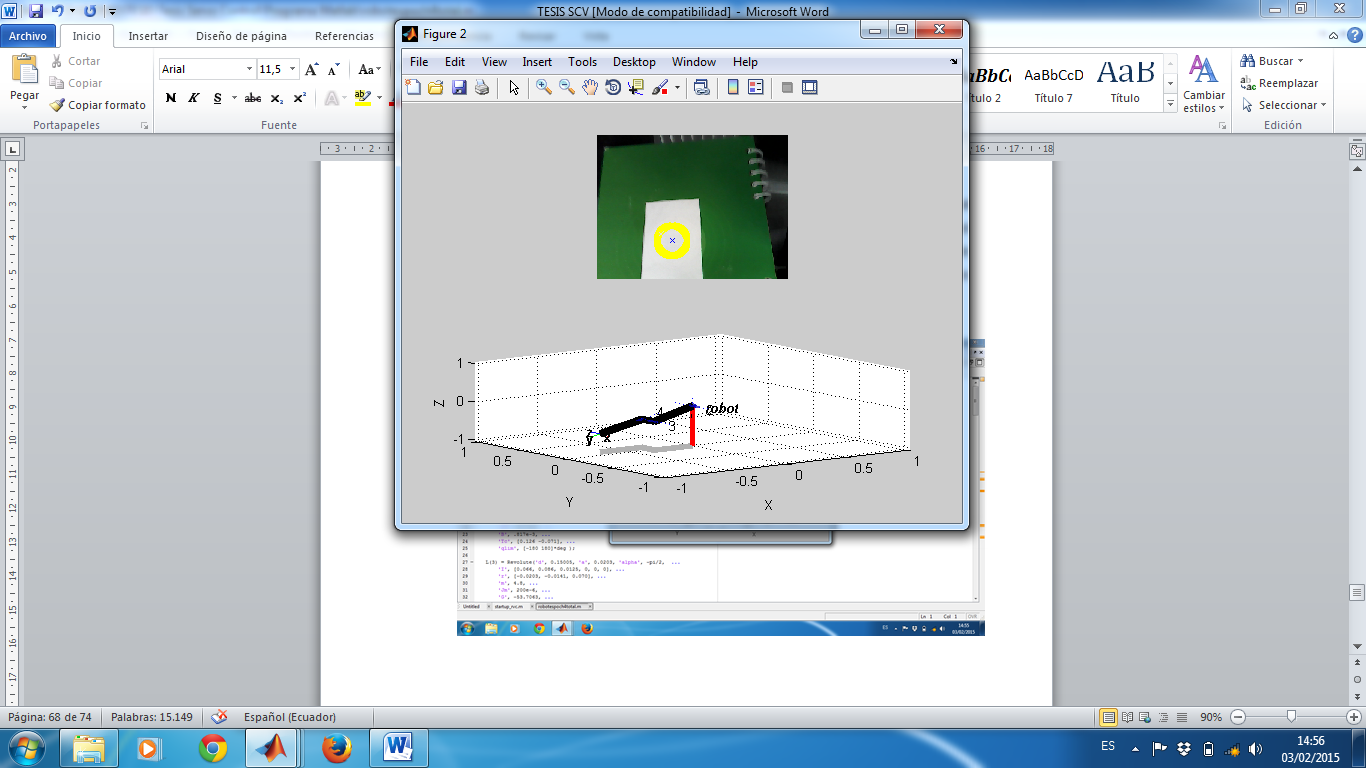 Fig.IV.36: Posición final de la simulación del Servo Control VisualUn error que se puede presentar al momento de realizar la simulación es que el objeto no sea reconocido de forma eficiente, lo que ocasionara que la simulación no se inicialice y por lo tanto no se generará ningún tipo de trayectoria. Cuando se presenta este error no aparece la simulación del brazo robótico. 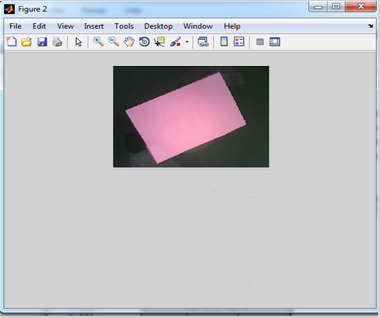 Fig.IV.37: Simulación fallida, objeto visualizado incorrectamente RESULTADOSEl robot de 4 GDL obtenido en el entorno de programación Matlab trabaja satisfactoriamente, teniendo incluso la libertad de modificar su posición de forma manual. Esto implica que el robot es capaz de trabajar siguiendo las coordenadas que el operador le ingresa.El sistema de visión permite al robot identificar la presencia de un objeto. Cuando el robot detecta la existencia de un objeto se inicia la trayectoria determinada, la cual implica la recogida del objeto y de colocación del destino final. Obteniendo así como resultado una correcta visualización de la imagen y la orden para que el brazo comience con el movimiento. Obtenido como resultado una tabla de tabulación de la trayectoria que recorre el robot durante la simulación. A continuación se muestra todos los resultados de la prueba exitosa.Tabla.IV.IV: Tabla de valores obtenidos del movimiento del brazo robóticoEsta tabla indica la trayectoria recorrida por el robot durante todo el proceso de recogida del objeto y dejado en la posición final. El sistema de visión cuando reconozca un objeto, es el que nos permite siempre inicializar el proceso. Por lo tanto cuando el sistema de visión este trabajando correctamente permitirá dar paso a que la simulación final se inicie y así obtener un resultado satisfactorio.Fig.IV.38: Resultado final de la simulaciónUna vez obtenida la tabla de trayectorias y simulado el sistema, se comprobó que el Servo Control Visual actúa de forma eficiente y sirve para dar solución a los procesos industriales antes mencionados.CONCLUSIONESLos objetivos que se plantearon al iniciar el proyecto se han cumplido de forma eficaz. Por tal motivo el servo control visual trabaja de forma eficiente en el 100% de las pruebas realizadas. El modelo matemático que define el comportamiento del sistema de control es el algoritmo de Denavit-Hartenberg. Debido a que este algoritmo define cada una de las articulaciones y la trayectoria que debe seguir el robot.De acuerdo a la necesidad del proyecto la técnica de visión que mejor resultados nos permite obtener es la binarización de la imagen; esta técnica nos permite reconocer de mejor manera un objeto de color blanco con tan solo una simple umbralización de la imagen que está siendo procesada. El que un robot tenga control de su movimiento a partir de visualizar una imagen mediante una cámara que se encuentra en el efector final del robot, es bastante útil en varios procesos industriales. Pero a su vez montar todo este sistema es complejo, requiriendo así personal calificado y herramientas de software y hardware necesarias.El contar con visión artificial en el control  de un robot le da al mismo un grado de autonomía e inteligencia; debido a que, el robot no realizara movimientos innecesarios y por tal motivo no mal gastará recursos. El robot realizara el proceso siempre y cuando la cámara haya procesado una imagen y esta emita la señal de continuación. En la industria de hoy en día lo que se busca es optimizar los procesos industriales, por lo que el servo control visual sería una buena propuesta para mejorar varios procesos; ya que trabaja de forma autómata y eficiente.El servo control visual puede ser una buena opción al momento de realizar procesos de control de calidad dentro de la industria, ya que con solo agregar unos detalles a la parte de reconocimiento de imagen, se podría hacer que el robot efectúe dicho proceso; siempre y cuando la imagen procesada por la cámara no tenga ninguna anomalía.  RECOMENDACIONES Se debe tener en cuenta que al momento de querer realizar el robot de forma real se deben tener en cuenta factores como fuerzas y pares que forman parte del modelo dinámico del robot. En este trabajo se obvio estos detalles debido a que el robot es simulado y de cierta manera estos factores no afectan a la simulación.En el desarrollo del modelo matemático, tener presente que se debe tener bien definida la forma del robot al igual que la trayectoria que debe seguir, para que al momento de la implementación y simulación no tener problemas con articulaciones que no encajen de forma eficiente o que ciertas trayectorias sean irrealizables. El entorno de trabajo del efector final debe estar bien determinado para que el brazo pueda posicionarse de la mejor manera y así poder tener una buena visualización del objeto que va a ser procesado.Al momento de realizar la parte de visión del robot, hay que tener en cuenta la forma y color del objeto que se quiere reconocer; estos deben estar bien definidos para no tener inconvenientes con la imagen que se desea procesar. Se debe tener en cuenta que debe existir una correcta iluminación en el ambiente de trabajo para que no existan inconvenientes en el reconocimiento de la imagen. Sobre todo en la detección de color del objeto.Si se aplica este sistema en la vida real, será necesario considerar el ambiente de trabajo en cuanto al área de desplazamiento disponible para el robot. Y el área de implementación del mismo, por el problema de iluminación antes expuesto. RESUMENSe ha realizado la simulación de un servo control visual de un brazo robótico de 4 grados de libertad (GDL) implementado en Matlab, realizada la investigación en la escuela de Ingeniería Electrónica en Control y Redes Industriales de la Escuela Superior Politécnica de Chimborazo. Se realizó el estudio necesario para la implementación del sistema de visión artificial y utilizando las librerías de robótica propias del entorno de programación Matlab. El sistema de visión artificial es de suma importancia porque es aquel que nos proporciona una imagen real, la imagen debe ser procesada con ayuda para que se desenvuelva de manera eficiente el robot desarrollado en el programa Matlab. Se debe tener en cuenta factores como la iluminación respecto al sistema, no debe existir problemas con el reconocimiento de la imagen. Y tener presente que el objeto que se detecta es de color blanco y no debe exceder al tamaño del área de trabajo que es de 20x15 cm; además el objeto es de forma cúbica o esférica.Los resultados al momento de realizar el reconocimiento de la imagen fueron satisfactorios en un 95% al momento de accionar el movimiento del robot, el procesamiento de la imagen fue el adecuado dando paso a que la simulación se accione de forma correcta, para así poder simular el proceso de detección y traslado de una pieza. Proceso similar al de selección de piezas mecánicas en una industria. Demostrando de esta manera que el 100% del funcionamiento de la visión artificial es aplicado en la industria.Concluyo que luego de realizar la investigación del Servo Control Visual es una técnica que nos permite mejorar los procesos industriales, estos procesos son, ensamblaje de  piezas mecánicas, control de calidad, procesos en montaje de vehículos, utilizados también en las industrias farmacéuticas, en la industria maderera.Recomiendo a las estudiantes realizar este tipo de investigaciones con el propósito de dar a conocer que la robótica es un campo necesario dentro de ciertas industrias.Palabras claves: ROBÓTICA//, //GRADOS DE LIBERTAD//, //VISIÓN ARTIFICIAL//, //SERVO CONTROL VISUAL//, //MATLAB//, //ENSAMBLAJE DE PIEZAS// SUMMARYIt has been performed the simulation of a visual servo control of a 4 degrees of freedom robotic arm (DOF) implemented in Matlab, this research was conducted at the Escuela Superior Politécnica de Chimborazo.The necessary study for the implementation of the artificial vision system was performed. Besides, libraries about robotics programming environment Matlab were used.The vision system is extremely important because it gives us real image, the image must be processed with help for the robot developed in the Matlab program unfolds efficiently.It should be take into account factors such as lighting respect to the system, there should be no problems with image recognition. Bear in mind also that the object to be detected is white and must not exceed the size of the work area is 20 x 15 cm; Furthermore, the object is cubic or spherical shape.The results at the time of image recognition were satisfactory in 95% when  operating the robot motion, image processing was the right leading to the simulation is operated correctly, in order to simulate the detection process and transfer of a part similar to mechanical parts selection process in an industry, demonstrating this way that 100% of the operation of the machine vision is applied in the industry.In conclusion after conducting research, Visual Servo Control is a technique that allows us to improve industrial processes, these processes are mechanical parts assembly, quality control, vehicle assembly processes, and it can also be used in pharmaceutical industries and in the timber.Students are recommended to perform this type of research for the purpose of publicizing that robotics is a required field within certain industries.BIBLIOGRAFÍABARRIENTOS, A., Fundamentos de Robótica, Madrid-España, Concepción Fernández Madrid, 1997, p. 94-167FU K. S., GONZALEZ R.C., LEE C. S. G., Robótica: control, detección, visión e inteligencia, Bencomo S., Madrid-España, s.f., p. 13-105URQUIZO, A., Cómo realizar la tesis o una investigación, Ed. Gráficas Riobamba, Riobamba-Ecuador, 2005, p. 25-98Antecedentes visión artificial<http://www.ceautomatica.es/old/actividades/jornadas/XXII/documentos/G_16_R.pdf>(2014/11/10)Calibración cámara-brazo para el servo control visual<http://www.redalyc.org/articulo.oa?id=84917316047>(2014/11/10)Introducción robot industrial<http://html.rincondelvago.com/robotica-industrial.html>(2014/11/10)Antecedentes robot industrial <http://repositoriorecursos-download.educ.ar/repositorio/Download/file?file_id=2be5597b-f88c-416e-9c42-f4310ab95ea9&rec_id=112467>(2014/11/15)(5) Brazo robótico<http://platea.pntic.mec.es/vgonzale/cyr_0708/archivos/_15/Tema_5.4.htm>(2014/11/15)(6) Actuadores<http://platea.pntic.mec.es/vgonzale/cyr_0708/archivos/_15/Tema_5.3.htm>(2014/11/15)(7) Transmisores y reductores<http://platea.pntic.mec.es/vgonzale/cyr_0204/ctrl_rob/robotica/sistema/transmisiones.htm>(2014/11/15)(8) Robótica: control, detección, visión e inteligencia<http://www.kramirez.net/Robotica/Material/Libros/11519777-Robotica-Control-Deteccion-Vision-e-Inteligencia.pdf> (2014/11/21)(9) Fundamentos de Barrientos<http://twileshare.com/uploads/[ingenieria]_mcgraw_hill_-_fundamentos_de_robotica_(barrientos,_pe%C3%B1in,_balaguer,aracil).pdf>(2014/11/21)(10) Relaciones diferenciales<http://www.elai.upm.es/moodle/pluginfile.php/2179/mod_resource/content/2/Tema%206%20%20-%20Cinem%C3%A1tica%20Diferencia.pdf>(2014/11/12)(11) Matriz Jacobiana<http://es.slideshare.net/dego1993/matriz-jacobiana-inversa?next_slideshow=1>(2014/11/21)(12) Dinámica del robot<http://www.kramirez.net/Robotica/Material/Presentaciones/DinamicaRobot.pdf>(2014/11/21)(13) Control cinemático <http://www.cs.umss.edu.bo/doc/material/mat_gral_148/Control_Cinematico.pdf>(2014/11/25)(14) Introducción visión artificial <http://sabia.tic.udc.es/gc/Contenidos%20adicionales/trabajos/3D/VisionArtificial/index.html>(2014/12/07)(15) Antecedentes visión artificial<http://www.ecured.cu/index.php/Visi%C3%B3n_Artificial> (2014/12/07)(16) Visión por computador<http://dspace.ups.edu.ec/bitstream/123456789/220/2/Capitulo%201.pdf> (2014/12/07)(17) Segmentación<http://tesis.pucp.edu.pe/repositorio/bitstream/handle/123456789/68/SOBRADO_EDDIE_VISION_ARTIFICIAL_BRAZO_ROBOT.pdf?sequence=2> (2014/12/08)(18) Algoritmos para procesamiento de imagen<http://www.slideshare.net/ingenieriageologica1/capitulo-vi-procesamiento-digital-de-una-imagen>(2014/12/08)(19) Descriptores de la imagen<http://www.ptolomeo.unam.mx:8080/xmlui/bitstream/handle/132.248.52.100/4682/tesis.pdf?sequence=1>(2014/12/11)(20) Momentos centrales<http://www.unirioja.es/servicios/sp/catalogo/online/VisionArtificial.pdf>(2014/12/11)(21) Momentos HU y de Flusser<http://repositorio.utp.edu.co/dspace/bitstream/11059/2458/1/6213822G633.pdf>(2014/12/11)(22) Modelo de clasificadores<http://oa.upm.es/215/1/10200404.pdf>(2014/12/11)(23) Enfoque en el reconocimiento de patrones<http://ccc.inaoep.mx/~esucar/Libros/vision-sucar-gomez.pdf>(2014/12/12)(24) Reconocimiento de patrones<http://catarina.udlap.mx/u_dl_a/tales/documentos/lem/ramirez_r_ja/capitulo4.pdf>(2014/12/12)(25) Reconocimiento sintáctico <http://ccc.inaoep.mx/~ariel/recpat.pdf>(2014/12/12)(26) Visión artificial en robots industriales<http://www.jcee.upc.edu/JCEE2010/pdf_ponencies/PDFs/25_11_10/INFAIMON-Vision%20artificial.pdf>(2015/01/12)(27) Sistema controlado por visión artificial<http://www.urp.edu.pe/pdf/ingenieria/electronica/CAP-1_Taller_de_Electronica_IV_b.pdf>(2015/01/12)(28) Servo control visual<http://www.es.ele.tue.nl/~heco/courses/EmbeddedVisualControl/visual-servo-control.pdf>(2015/01/12)ANEXO CÓDIGO EN MATLAB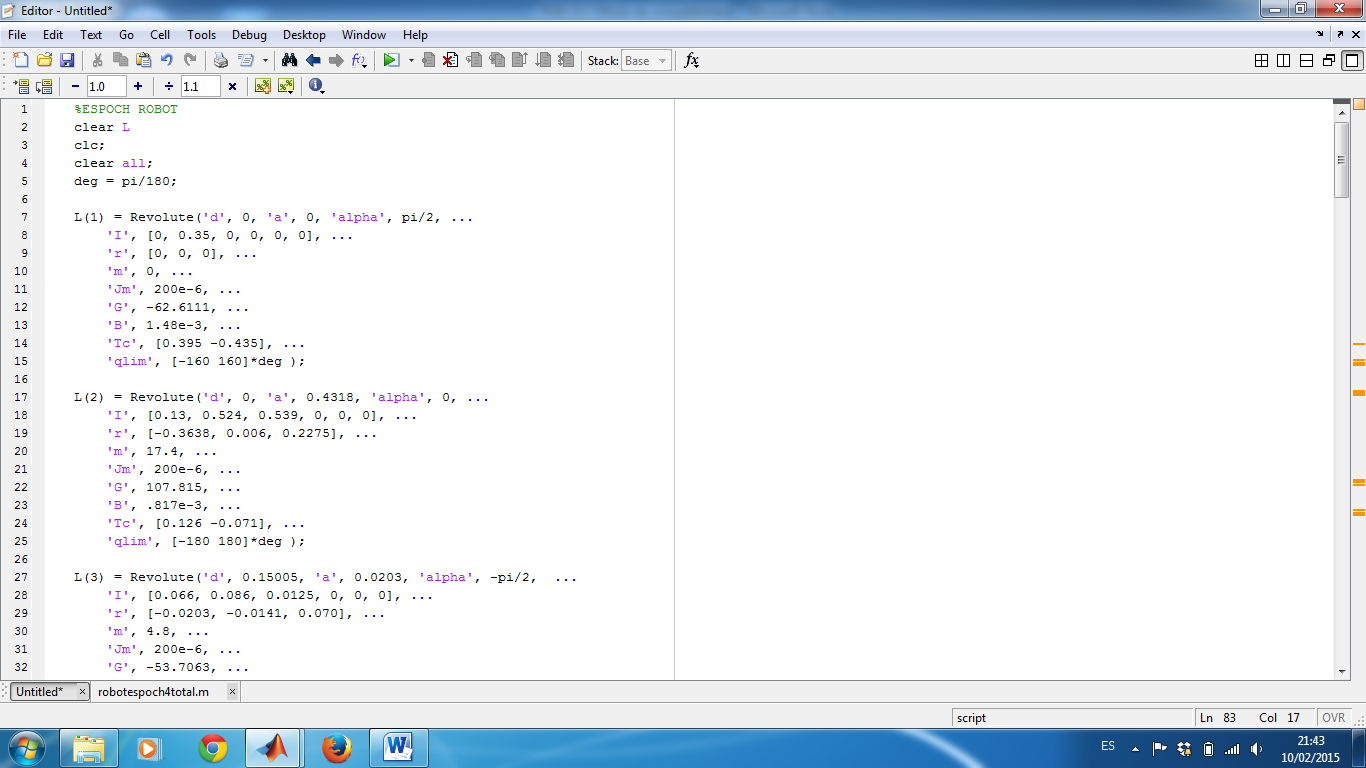 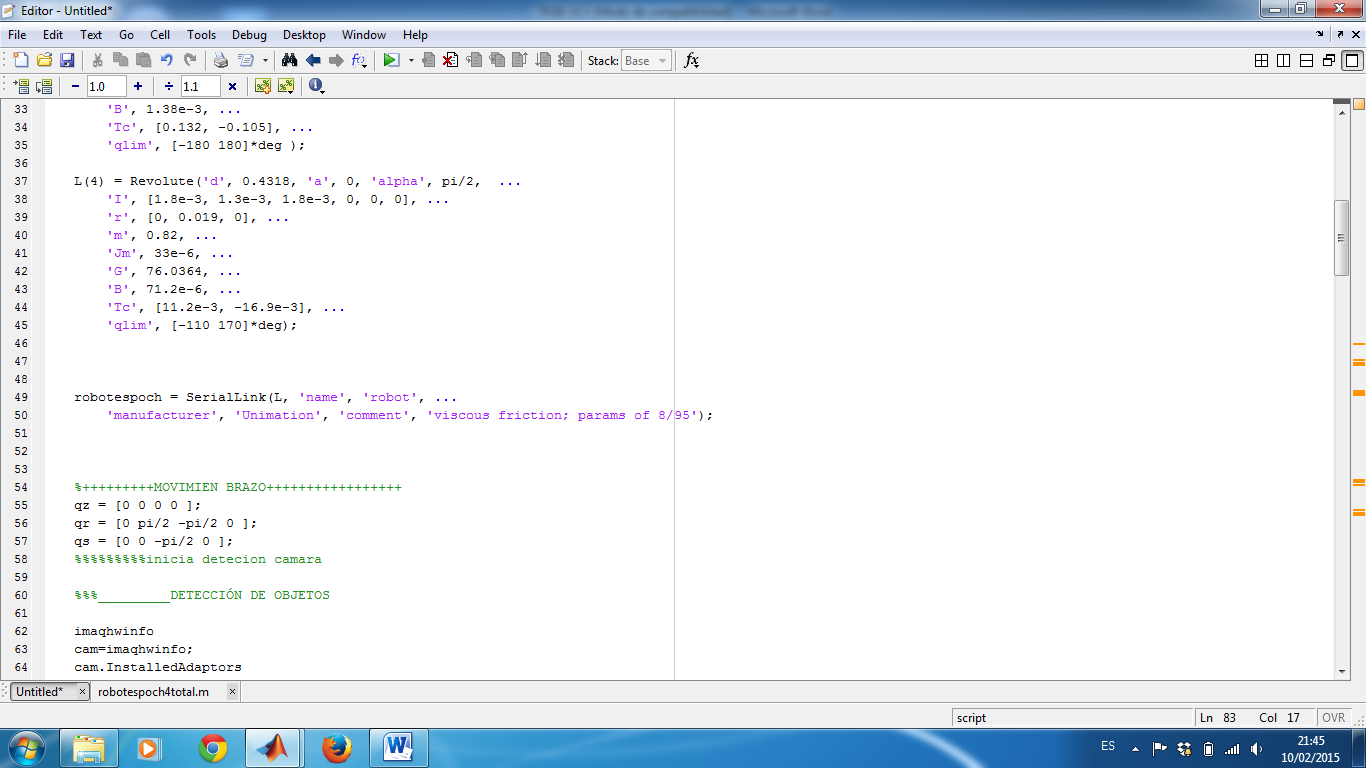 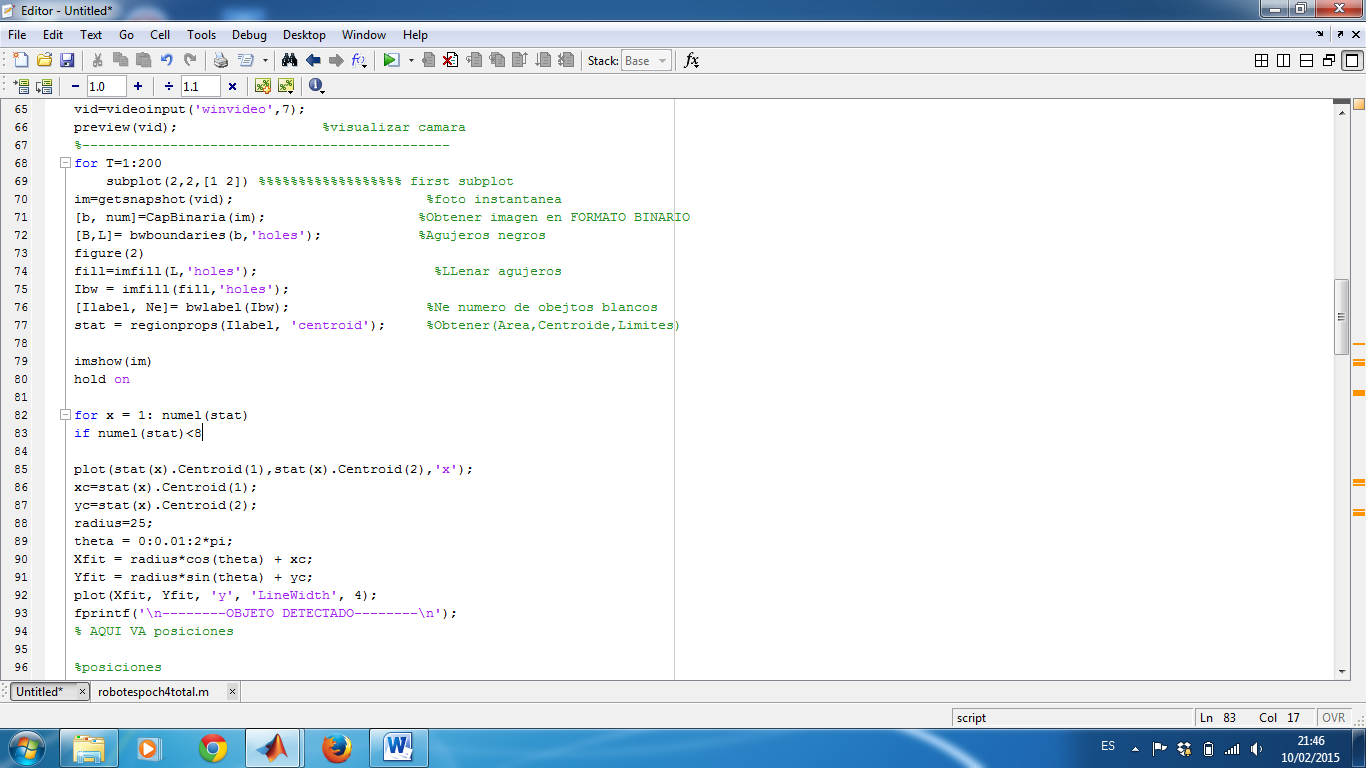 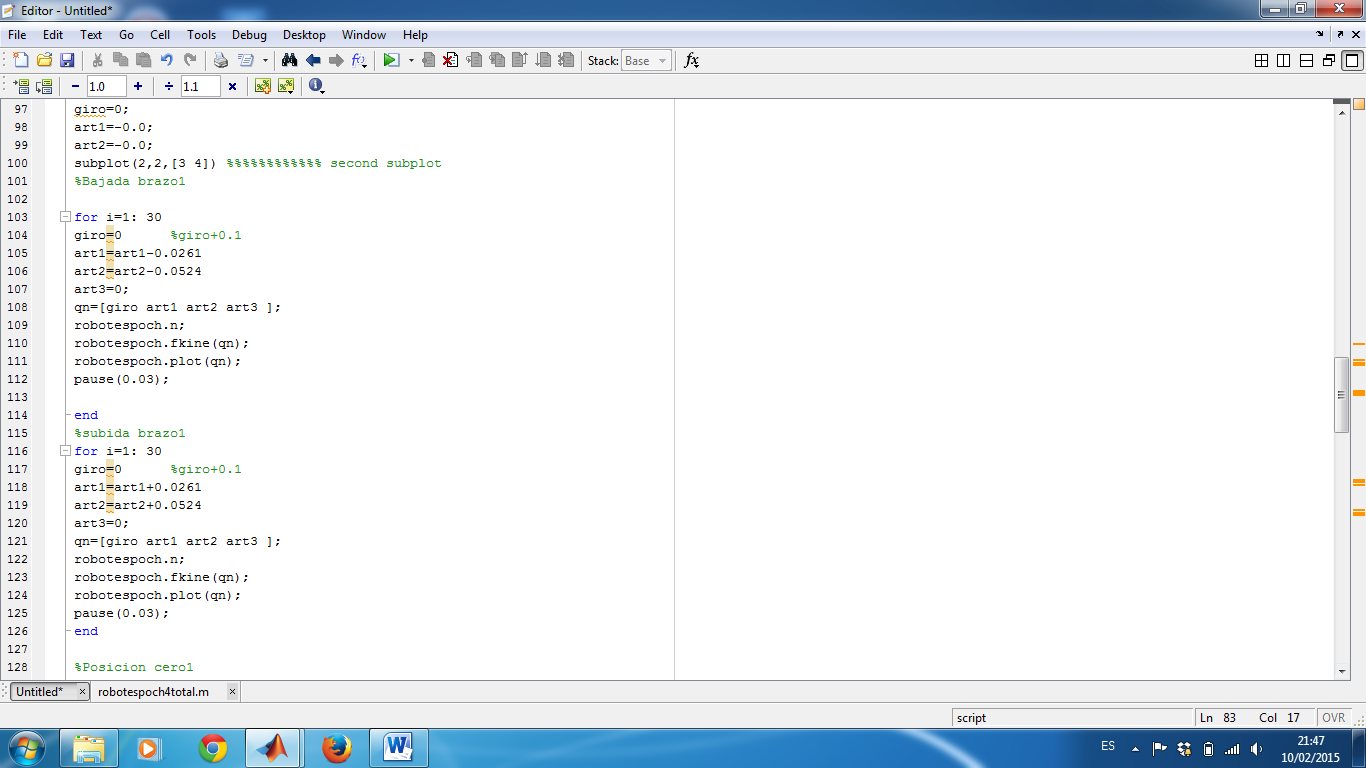 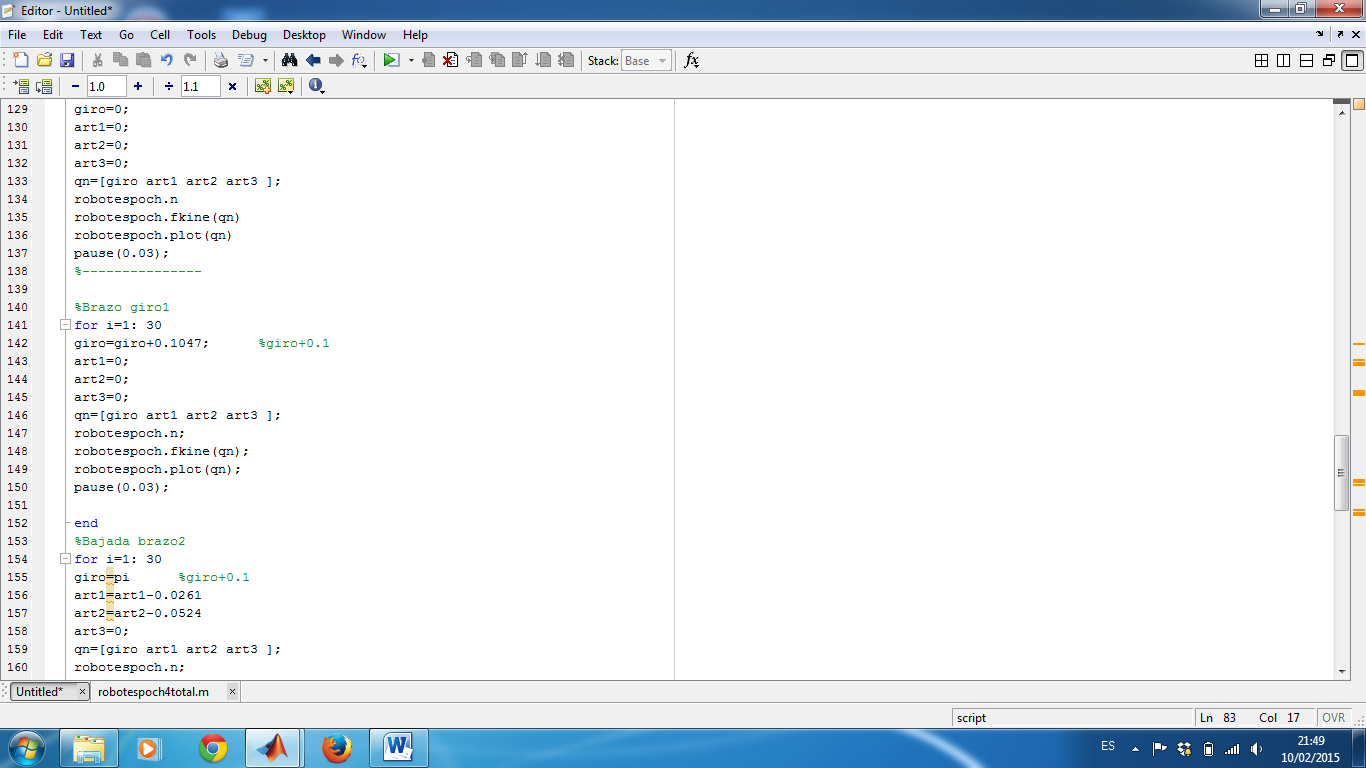 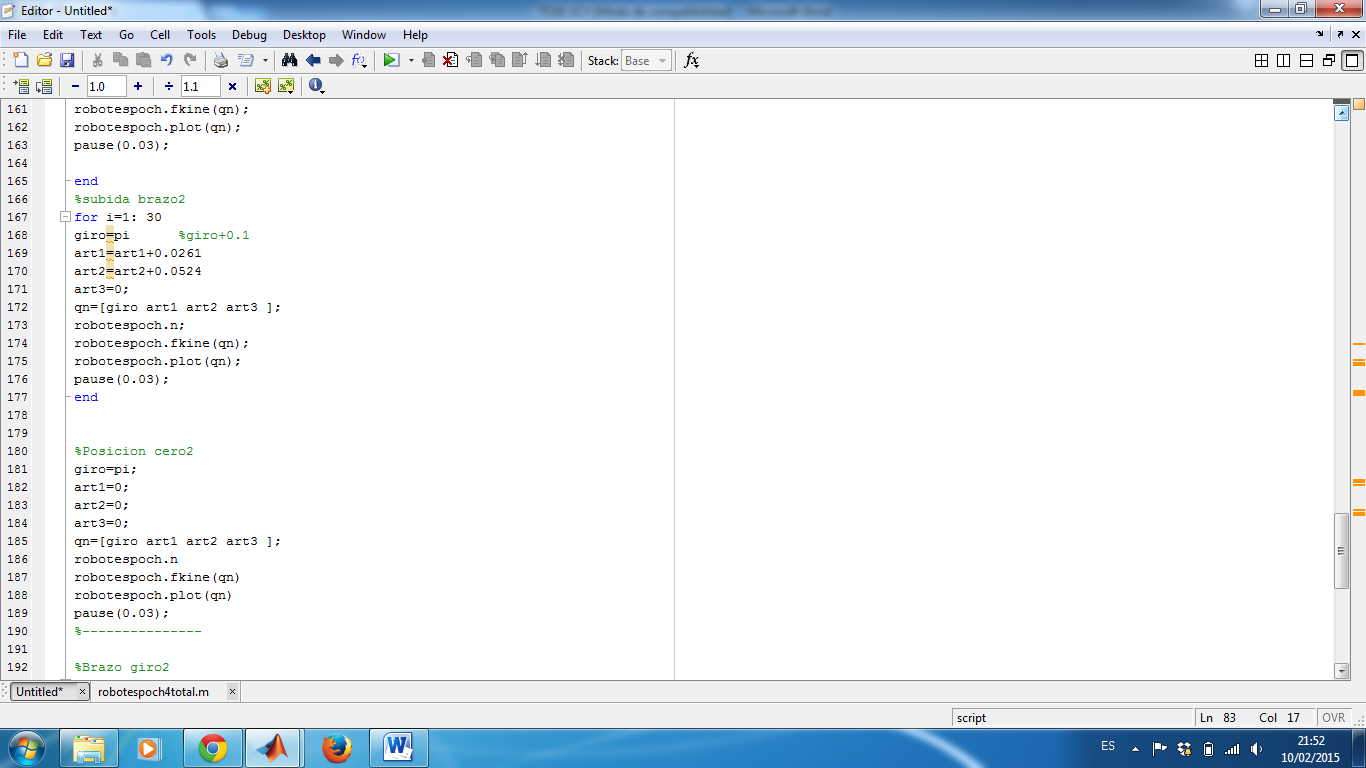 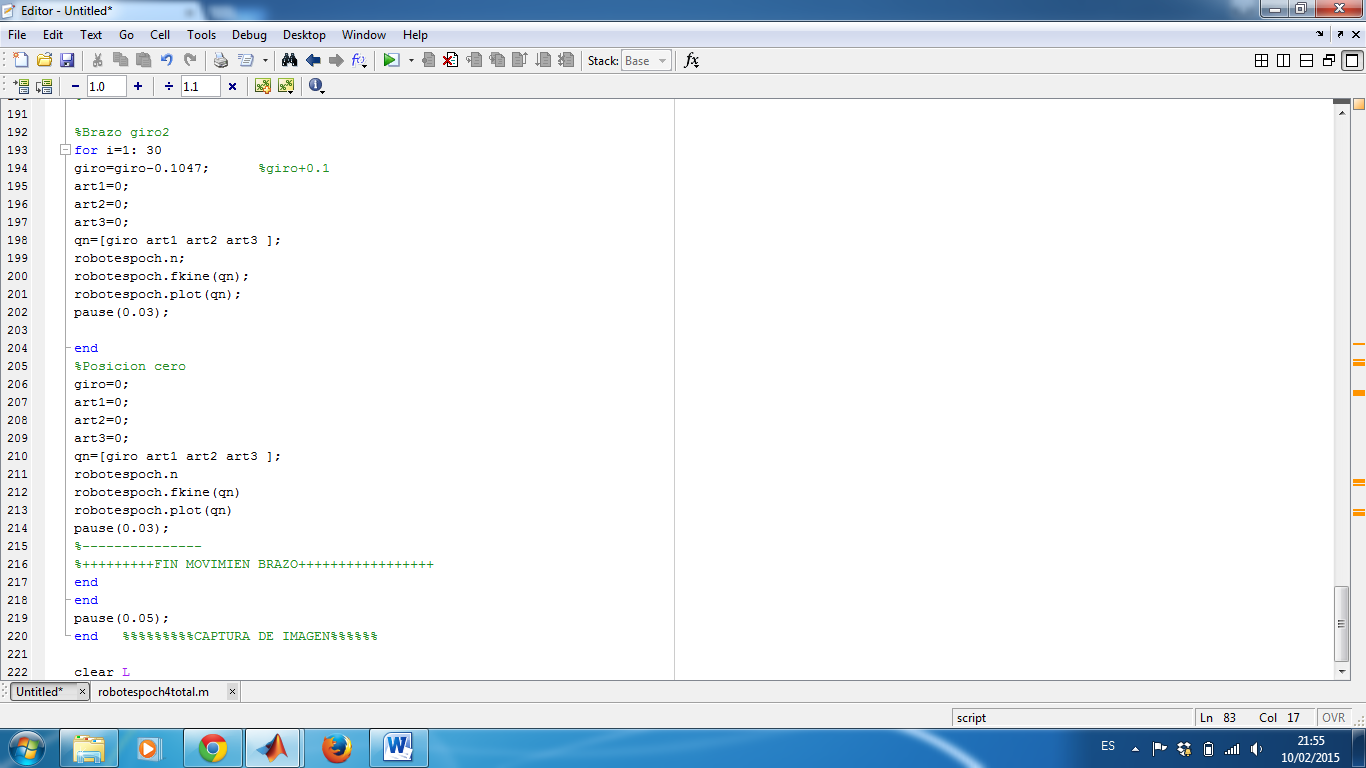 NOMBREIng. Gonzalo SamaniegoFIRMAFECHADECANO FACULTAD DE INFORMATICA Y ELECTRÓNICA--------------------------------------------------Ing. Alberto ArellanoDIRECTOR DE ESCUELA--------------------------------------------------Ing. Paulina VélezDIRECTORA DE TESIS--------------------------------------------------Ing. Franklin SamaniegoMIEMBRO DEL TRIBUNAL--------------------------------------------------Configuración
geométricaEstructura
cinemáticaEspacio de
trabajoEjemplocartesianos
          tipo cantilever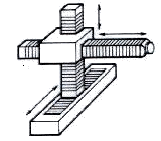 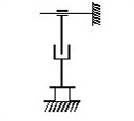 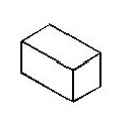 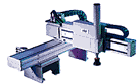 cilíndrico
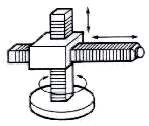 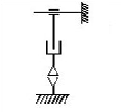 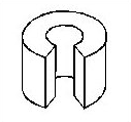 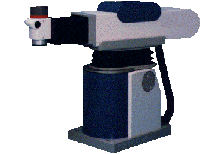 polar
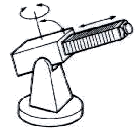 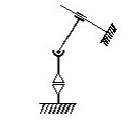 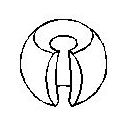 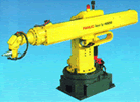 esférico
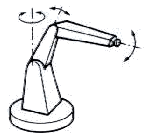 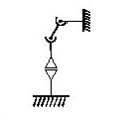 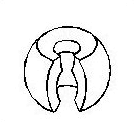 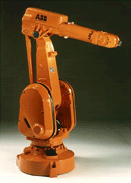 SCARA
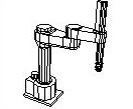 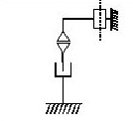 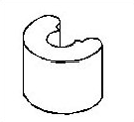 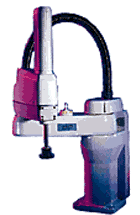 NeumáticosHidráulicosEléctricosEnergíaAire a presión
(5-10 bar)Aceite mineral
(50-100 bar)Corriente eléctricaOpcionesCilindros
Motor de paletas
Motor de pistónCilindros
Motor de paletas
Motor de pistones axialesCorriente continua
Corriente alterna
Motor paso a paso
ServomotorVentajasBaratos
Rápidos
Sencillos
RobustosRápidos
Alta relación potencia-peso
Auto lubricantes
Alta capacidad de carga
Estabilidad frente a cargas estáticasPrecisos
Fiables
Fácil control
Sencilla instalación
SilenciososDesventajasDificultad de control continuo
Instalación especial (compresor, filtros)
RuidosoDifícil mantenimiento
Instalación especial (filtros, eliminación aire)
Frecuentes fugas
CarosPotencia limitadaArticulación𝚹DAα1q1L10902q20L203q300-904q4L3090Posición InicialPosición InicialPosición InicialGiroart1art2000Detección de imagen, baja el brazoDetección de imagen, baja el brazoDetección de imagen, baja el brazo0-0.7047-1.41480-0.6786-1.36240-0.6525-1.31000-0.6264-1.25760-0.6003-1.20520-0.5742-1.15280-0.5481-1.10040-0.5220-1.04800-0.4959-0.99560-0.4698-0.94320-0.4437-0.89080-0.4176-0.83840-0.3915-0.78600-0.3654-0.73360-0.3393-0.68120-0.3132-0.62880-0.2871-0.57640-0.2610-0.52400-0.2349-0.47160-0.2088-0.41920-0.1827-0.36680-0.1566-0.31440-0.1305-0.26200-0.1044-0.20960-0.0783-0.15720-0.0522-0.10480-0.0261-0.052404.8572e-170Una vez que detecto la pieza, la traslada a su nueva posiciónUna vez que detecto la pieza, la traslada a su nueva posiciónUna vez que detecto la pieza, la traslada a su nueva posición3.1416-0.0261-0.05243.1416-0.0522-0.10483.1416-0.0783-0.15723.1416-0.1044-0.20963.1416-0.1305-0.26203.1416-0.1566-0.31443.1416-0.1827-0.36683.1416-0.2088-0.41923.1416-0.2349-0.47163.1416-0.2610-0.52403.1416-0.2871-0.57643.1416-0.3132-0.62883.1416-0.3393-0.68123.1416-0.3654-0.73363.1416-0.3915-0.78603.1416-0.4176-0.83843.1416-0.4437-0.89083.1416-0.4698-0.94323.1416-0.4959-0.99563.1416-0.5220-1.04803.1416-0.5481-1.10043.1416-0.5742-1.15283.1416-0.6003-1.20523.1416-0.6264-1.25763.1416-0.6525-1.31003.1416-0.6786-1.36243.1416-0.7047-1.41483.1416-0.7308-1.46723.1416-0.7569-1.51963.1416-0.7830-1.5720Aquí regresa a la posición inicialAquí regresa a la posición inicialAquí regresa a la posición inicial3.1416-0.7569-1.51963.1416-0.7308-1.46723.1416-0.7047-1.41483.1416-0.6786-1.36243.1416-0.6525-1.31003.1416-0.6264-1.25763.1416-0.6003-1.20523.1416-0.5742-1.15283.1416-0.5481-1.10043.1416-0.5220-1.04803.1416-0.4959-0.99563.1416-0.4698-0.94323.1416-0.4437-0.89083.1416-0.4176-0.83843.1416-0.3915-0.78603.1416-0.3654-0.73363.1416-0.3393-0.68123.1416-0.3132-0.62883.1416-0.2871-0.57643.1416-0.2610-0.52403.1416-0.2349-0.47163.1416-0.2088-0.41923.1416-0.1827-0.36683.1416-0.1566-0.31443.1416-0.1305-0.26203.1416-0.1044-0.20963.1416-0.0783-0.15723.1416-0.0522-0.10483.1416-0.0261-0.05243.14164.8572e-170Aquí termina la rutina y tabulación de valores hasta que encuentre nuevamente una pieza la webcam. Y la tabulación serÍa la misma.Aquí termina la rutina y tabulación de valores hasta que encuentre nuevamente una pieza la webcam. Y la tabulación serÍa la misma.Aquí termina la rutina y tabulación de valores hasta que encuentre nuevamente una pieza la webcam. Y la tabulación serÍa la misma.